 УТВЕРЖДЕНОРешением собрания учредителейОбщества с ограниченной ответственностью "Реммонтаж"ООО «Реммонтаж»Протокол от «27» декабря 2012 г. № 8г. Киров, Калужской области 2012г.Положение о закупках товаров и услугООО "Реммонтаж"СОДЕРЖАНИЕ:1. ТЕРМИНЫ И ОПРЕДЕЛЕНИЯ
2. ОБЛАСТЬ ПРИМЕНЕНИЯ
3. ПОРЯДОК ПОДГОТОВКИ ПРОЦЕДУР ЗАКУПКИ
3.1. Основания проведения закупки
3.2. Принятие решения о проведении закупки
3.3. Порядок формирования закупочной комиссии
4. СПОСОБЫ ЗАКУПКИ
5. ТРЕБОВАНИЯ К УЧАСТНИКАМ ЗАКУПКИ
6. СОДЕРЖАНИЕ ИЗВЕЩЕНИЯ О ЗАКУПКЕ И ДОКУМЕНТАЦИИ О ЗАКУПКЕ
6.1. Содержание извещения о закупке
6.2. Содержание документации о закупке
7. УСЛОВИЯ ПРИМЕНЕНИЯ И ПОРЯДОК ПРОВЕДЕНИЯ ПРОЦЕДУР ЗАКУПКИ
7.1. Конкурс
7.2. Проведение открытого одноэтапного конкурса
7.2.1. Информационное обеспечение
7.2.2. Порядок подачи заявок на участие в конкурсе
7.2.3. Порядок вскрытия конвертов с заявками на участие в конкурсе
7.2.4. Порядок рассмотрения заявок на участие в конкурсе
7.2.5. Оценка и сопоставление заявок на участие в конкурсе
7.3. Особенности проведения двухэтапного конкурса
7.4. Особенности проведения аукциона
7.5. Предварительный квалификационный отбор
7.6. Особенности проведения запроса предложений
7.7. Особенности проведения запроса цен
7.8. Переторжка (регулирование цены)
7.9. Закрытые процедуры закупки
7.10. Электронные закупки
7.11. Прямая закупка (у единственного поставщика, подрядчика, исполнителя)
8. ПОРЯДОК ЗАКЛЮЧЕНИЯ И ИСПОЛНЕНИЯ ДОГОВОРА
9. Приложение 1 «Критерии и порядок оценки заявок на участие в закупке»1. ТЕРМИНЫ И ОПРЕДЕЛЕНИЯ1.1. Закупка – приобретение Заказчиком способами, указанными в настоящем Положении о закупке, товаров, работ, услуг для нужд Заказчика.
1.2. Процедура закупки – деятельность Заказчика по выбору поставщика (подрядчика, исполнителя) с целью приобретения у него товаров (работ, услуг).
1.3. Заказчик – юридическое лицо, в интересах и за счет средств которого осуществляется закупка – Общества с ограниченной ответственностью «Реммонтаж» (ООО «Реммонтаж»).
1.4. Продукция – товары, работы, услуги.
1.5. Одноименная продукция – аналогичные по техническим и функциональным характеристикам товары (работ, услуги), которые могу отличаться друг от друга незначительными особенностями (деталями, не влияющими на качество и основные потребительские свойства товаров (результатов работ, услуг), являются однородными по своему потребительскому назначению и могут быть взаимозаменяемыми.
1.6. Официальный сайт - сайт в информационно-телекоммуникационной сети «Интернет» для размещения информации о размещении заказов на поставки товаров, выполнение работ, оказание услуг www.zakupki.gov.ru.
1.7. Участник закупки – любое юридическое лицо или несколько юридических лиц, выступающих на стороне одного участника закупки, независимо от организационно-правовой формы, формы собственности, места нахождения и места происхождения капитала либо любое физическое лицо или несколько физических лиц, выступающих на стороне одного участника закупки, в том числе индивидуальный предприниматель или несколько индивидуальных предпринимателей, выступающих на стороне одного участника закупки, которые соответствуют требованиям, установленным заказчиком в соответствии с настоящим Положением о закупке.
1.8. Электронная площадка – сайт в информационно-телекоммуникационной сети «Интернет», посредством которого проводятся закупки в электронной форме.
1.9. Оператор электронной площадки - юридическое лицо, владеющее электронной площадкой, необходимыми для ее функционирования программно-аппаратными средствами и обеспечивающее проведение процедуры закупки в электронной форме.
1.10. Лот – определенная извещением о закупке и документацией о закупке продукция, закупаемая по одному конкурсу или аукциону, обособленная заказчиком в отдельную закупку в целях рационального и эффективного расходования денежных средств и развития добросовестной конкуренции.
1.11. Торги – это способ закупки, проводимый в форме конкурса или аукциона.
1.12. Аварийная ситуация - опасное техногенное происшествие, создающее на объекте, определенной территории или акватории угрозу жизни и здоровью людей и приводящее к разрушению или повреждению зданий, сооружений, оборудования и транспортных средств, нарушению производственного или транспортного процесса, нанесению ущерба окружающей среде, в том числе разрушение, сооружений и (или) технических устройств, применяемых при утилизации (захоронению), сборе, вывозе транспортировке твердых бытовых отходов.
1.13. Закупка у единственного поставщика – способ закупки, при которой договор с поставщиком заключается без проведения конкурентных процедур.
1.14. Поставщик – любое юридическое или физическое лицо, в т.ч. индивидуальный предприниматель, способное на законных основаниях поставить требуемую продукцию, выполнить подрядные работы, оказать услуги, сдать в аренду движимое и недвижимое имущество и другие лица выступающие контрагентом Заказчика в рамках закупочной деятельности.2. ОБЛАСТЬ ПРИМЕНЕНИЯ2.1. Настоящее Положение о закупке (далее – Положение о закупке) разработано в соответствии с требованиями Федерального закона от 18 июля 2011 года № 223-ФЗ «О закупках товаров, работ, услуг отдельными видами юридических лиц» и регулирует деятельность Заказчика при осуществлении закупки продукции.
2.2. Положение о закупке не распространяется на отношения, связанные с:
1) куплей-продажей ценных бумаг и валютных ценностей;
2) приобретением Заказчиком биржевых товаров на товарной бирже в соответствии с законодательством о товарных биржах и биржевой торговле;
3) осуществлением Заказчиком размещения заказов на поставки товаров, выполнение работ, оказание услуг в соответствии с Федеральным законом от 21 июля 2005 года № 94-ФЗ «О размещении заказов на поставки товаров, выполнение работ, оказание услуг для государственных и муниципальных нужд»;
4) закупкой в области военно-технического сотрудничества;
5) закупкой товаров, работ, услуг в соответствии с международным договором Российской Федерации, если таким договором предусмотрен иной порядок определения поставщиков (подрядчиков, исполнителей) таких товаров, работ, услуг;
6) осуществлением Заказчиком отбора финансовых организаций для оказания финансовых услуг в соответствии со статьей 18 Федерального закона от 26 июля 2006 года № 135-ФЗ «О защите конкуренции»;
7) осуществлением Заказчиком отбора аудиторской организации для проведения обязательного аудита бухгалтерской (финансовой) отчетности Заказчика в соответствии со статьей 5 Федерального закона от 30 декабря 2008 года № 307-ФЗ «Об аудиторской деятельности».
2.3. С момента размещения на официальном сайте Положения о закупке документы Заказчика, ранее регламентировавшие вопросы закупки, утрачивают силу, за исключением документов, регулирующих отношения, указанные в пункте 2.2 Положения о закупке.
2.4. Общество вправе осуществлять закупки без проведения торгов на следующие товары, работы, услуги:
2.4.1. периодические издания (в т.ч. по подписке на газеты, журналы);
2.4.2. услуги по заправке автомобилей Общества на АЗС (в т.ч. по смарт-картам);
2.4.3. сувенирная продукция;
2.4.4. услуги по ремонту транспорта с предоставлением запасных частей, занятых при выполнении работ по основному виду деятельности Общества;
2.4.5. полиграфические услуги и услуги по размещению объявлений;
2.4.6. услуги по мониторингу окружающей среды на сетях и объектах неразрывно связанных с утилизацией (захоронением), сбором, вывозом, транспортировкой твердых бытовых отходов;
2.4.7. права на использование результатов интеллектуальной деятельности; экземпляры и/или обновления информационных систем, баз данных, программных средств и программных продуктов;
2.4.8. услуги специализированной организации в случае, предусмотренном разделом 3 настоящего Положения;
2.4.9. услуги по техническому обслуживанию, поддержке и сопровождению: информационных систем, программных средств и программных продуктов, оборудования сетевой инфраструктуры, структурированных кабельных систем (СКС), серверного оборудования, оборудования телефонной связи, аудио/видеоконференцсвязи, средств электронно-вычислительной техники, технических систем обеспечения безопасности объектов Общества (в т.ч. пожарной и охранной сигнализации и видеонаблюдения, систем контроля и управления доступом), включая услуги по физическому перемещению указанного оборудования;
2.4.10. услуги связи, в том числе услуги по предоставлению в пользование каналов связи,
2.4.11. вычислительная техника, телефонные аппараты, копировально-печатающая и другая оргтехника, а также услуги по ее диагностике, ремонту, обслуживанию, утилизации и расходные материалы к ней;
2.4.12. транспортные средства, самоходная и иная специальная техника задействованная в осуществлении деятельности по утилизации (захоронению), сбору, вывозу, транспортировке твердых бытовых отходов;
2.4.13. мебель и бытовая техника;
2.4.14. аренда земель, зданий сооружений, оборудования, транспортных средств, самоходной и иной техники;
2.4.15. товары, работы, услуги (дополнительная закупка), когда смена поставщика (подрядчика, исполнителя) не целесообразна (по соображениям стандартизации; ввиду необходимости обеспечения совместимости с имеющимися товарами, работами, услугами; эффективности первоначальной закупки с точки зрения удовлетворения.
2.4.16. на исполнение ранее возникших обязательств, если между Заказчиком и поставщиком (исполнителем, подрядчиком, арендодателем) закупаемых товаров (работ, услуг, имущества) заключен договор с условием пролонгации (продления действия ранее заключенных договоров, соглашений и др.).3. ПОРЯДОК ПОДГОТОВКИ ПРОЦЕДУР ЗАКУПКИ3.1. Основания проведения закупки
3.1.1. Проведение закупки осуществляется на основании утвержденного и размещенного на официальном сайте плана закупки товаров, работ, услуг.
3.1.2. Формирование плана закупки и его размещение на официальном сайте осуществляется Заказчиком в порядке, определенном Правительством Российской Федерации.
3.1.3. План закупки является основным плановым документом в сфере закупок и утверждается Заказчиком на срок не менее чем на один год.3.2. Принятие решения о проведении закупки
3.2.1. До размещения на официальном сайте извещения о закупке и документации о закупке или до направления приглашений принять участие в закрытых закупках руководителем Заказчика или уполномоченным им лицом путем выпуска приказа об исполнении утвержденного плана закупки принимается решение о проведении закупки.
3.2.2. В решении о проведении закупки указываются:
3.2.2.1. предмет и существенные условия закупки (срок и место поставки товаров (выполнения работ, оказания услуг), цена и порядок оплаты);
3.2.2.2. основные (функциональные, технические, качественные и проч.) характеристики закупаемой продукции и иные требования к ней;
3.2.2.3. сроки проведения закупочных процедур;
3.2.2.4. при необходимости иные требования и условия проведения процедуры закупки.
3.2.3. При осуществлении Заказчиком прямой закупки (у единственного поставщика, подрядчика, исполнителя) заключение договора с поставщиком, подрядчиком, исполнителем является одновременно решением о проведении закупки и не требует принятия дополнительного распорядительного документа.3.3.Порядок формирования закупочной комиссии
3.3.1. Закупочная комиссия создается приказом директора и состоит как минимум из трех членов. Руководит работой Закупочной комиссии Председатель комиссии, ведение рабочей документации Закупочной комиссии осуществляется ответственным секретарем комиссии. В комиссию не могут входит члены, не являющиеся штатными сотрудниками Заказчика.
3.3.2. Закупочная комиссия может создаваться для проведения отдельно взятой закупочной процедуры, либо действовать на регулярной основе (в том числе для проведения однотипных закупочных процедур или для проведения процедур закупки продукции определенного вида).
3.3.3. В состав закупочной комиссии не должны включаться лица, лично заинтересованные в результатах закупки (в том числе сотрудники и учредители поставщиков, участвующих в закупочной процедуре), а так же лица, на которых способны оказывать влияние участники закупки (в том числе лица, являющиеся участниками или акционерами этих организаций, членами их органов управления, их кредиторами). Член закупочной комиссии, обнаруживший после подачи заявок, свою личную заинтересованность в результатах закупки, должен незамедлительно сделать заявление об этом председателю закупочной комиссии или лицу, его замещающему, и не принимает участия в работе закупочной комиссии в рамках данной закупочной процедуры.
3.3.4. Функциями Закупочной комиссии являются:
Рассмотрение, оценка и сопоставление заявок и предложений поставщиков, квалификационных данных поставщиков, признание заявок и предложений соответствующими или несоответствующими требованиям закупочной документации;
Принятие решений о выборе поставщика для заключения договора о закупках, а также об отклонении отдельных или всех заявок и предложений по основаниям, предусмотренным настоящим Положением;
Принятие иных решений и осуществление иных полномочий, связанных с исполнением требований настоящего Положения.
3.3.5. Закупочная комиссия обязана выполнять процедуры выбора Заказчиком поставщика для закупки продукции товаров, обеспечивая максимальную экономичность и эффективность закупок, открытость процедуры выбора поставщика, содействие объективности и беспристрастности, соблюдение требований настоящего Положения.
3.3.6. Закупочная комиссия имеет право:
Привлекать экспертов для разрешения возникающих при осуществлении ее деятельности вопросов, требующих специальных знаний и навыков, как из числа подразделений и сотрудников Заказчика, так и сторонних организаций;
Получать в самостоятельных структурных подразделениях Заказчика документы и материалы, а также разъяснения по вопросам, возникающим при рассмотрении проектов договоров о закупках, конкурсной и иной документации, конкурсных заявок и предложений;
Осуществлять иные полномочия, предусмотренные настоящим Положением и иными внутренними нормативными документами Заказчика.
3.3.7. Заседания Закупочной комиссии проводит ее Председатель, а при его отсутствии назначенный им из числа членов комиссии председательствующий. Председатель и ответственный секретарь комиссии являются полноправными членами комиссии и участвуют в принятии решений.
3.3.8. В заседаниях Закупочной комиссии принимают участие её члены. При временном отсутствии по уважительной причине (отпуск, болезнь, служебная командировка, производственная необходимость) член Закупочной комиссии имеет право уполномочить своего заместителя (при его наличии) или другого сотрудника самостоятельного структурного подразделения члена Закупочной комиссии принять участие в заседании Закупочной комиссии с правом совещательного голоса. На заместителей (сотрудников, замещающих членов Закупочной комиссии), участвующих в заседании Закупочной комиссии, распространяются все обязанности и права замещаемых ими членов Закупочной комиссии.
3.3.9. Решения Закупочной комиссии принимаются простым большинством голосов при условии участия в голосовании не менее половины ее членов. В случае равенства голосов голос председательствующего на заседании Закупочной комиссии считается решающим.
3.3.10. Члены Закупочной комиссии с правом решающего голоса выражают свое мнение словами «за» или «против», члены Закупочной комиссии с правом совещательного голоса - словом «ознакомлен». Воздержание при голосовании не допускается.
3.3.11. Решения Закупочной комиссии оформляются протоколом, который подписывается всеми присутствующими на заседании членами Закупочной комиссии. Допускается ведение протокола в форме электронного документа, при этом протокол должен быть подписан электронными подписями членов комиссии.
3.3.12. При возникновении необходимости принятия срочного решения по отдельным вопросам и невозможности оперативного проведения заседания, а так же при отсутствии кворума на заседании Закупочной комиссии, Председатель Закупочной комиссии может принять решение о проведении письменного опроса членов Закупочной комиссии. Если член комиссии голосует «против», он направляет свои возражения ответственному секретарю Закупочной комиссии для доведения их до сведения всех членов комиссии.4. СПОСОБЫ ЗАКУПКИ4.1. Приобретение продукции осуществляется Заказчиком следующими способами:
1) конкурс;
2) аукцион;
3) запрос предложений;
4) запрос цен;
5) прямая закупка (у единственного поставщика, подрядчика, исполнителя).
4.2. Приоритетными способами закупки являются открытый конкурс и открытый аукцион, которые применяются при закупках любой продукции без ограничения суммы закупки. Иные способы закупки применяются в случаях и при соблюдении условий, предусмотренных настоящим Положением.
4.3. При проведении процедур закупки какие-либо переговоры Заказчика с участником закупки не допускаются в случае, если в результате таких переговоров создаются преимущественные условия для участия в закупке и (или) условия для разглашения конфиденциальных сведений.
4.4. Закупка считается проведенной со дня заключения договора.5. ТРЕБОВАНИЯ К УЧАСТНИКАМ ЗАКУПКИ5.1. К участникам закупки предъявляются следующие обязательные требования:
5.1.1. соответствие участников закупки требованиям, устанавливаемым в соответствии с законодательством Российской Федерации к лицам, осуществляющим поставки товаров, выполнение работ, оказание услуг, являющихся предметом закупки;
5.1.2. непроведение ликвидации участника закупки - юридического лица и отсутствие решения арбитражного суда о признании участника закупки - юридического лица, индивидуального предпринимателя банкротом и об открытии конкурсного производства;
5.1.3. неприостановление деятельности участника закупки в порядке, предусмотренном Кодексом Российской Федерации об административных правонарушениях, на день подачи заявки на участие в закупке;
5.1.4. отсутствие у участника закупки задолженности по начисленным налогам, сборам и иным обязательным платежам в бюджеты любого уровня или государственные внебюджетные фонды за прошедший календарный год, размер которой превышает двадцать пять процентов балансовой стоимости активов участника закупки по данным бухгалтерской отчетности за последний завершенный отчетный период.
5.1.5. участники закупок должны быть правомочны заключать договор;
5.1.6. отсутствие у участника закупок задолженности по начисленным налогам, сборам и иным обязательным платежам в бюджеты любого уровня или государственные внебюджетные фонды за прошедший календарный год, размер которой превышает двадцать пять процентов балансовой стоимости активов участника закупок по данным бухгалтерской отчетности за последний завершенный отчетный период. Участник закупок считается соответствующим установленному требованию в случае, если он обжалует наличие указанной задолженности в соответствии с законодательством Российской Федерации и решение по такой жалобе на день рассмотрения заявки на участие в закупке не принято;
5.1.7. в случае, если при осуществлении закупки на выполнение работ по строительству, реконструкции, капитальному ремонту объекта капитального строительства путем проведения открытого конкурса, запроса котировок цен, запроса предложений, конкурентных переговоров начальная (максимальная) цена договора (цена лота) составляет один миллион рублей и более, Заказчик вправе установить также участникам закупки требование выполнения ими за последние три года, предшествующие дате окончания срока подачи заявок на участие в закупке, работ по строительству, реконструкции, капитальному ремонту объекта капитального строительства, относящихся к той же группе, подгруппе или одной из нескольких групп, подгрупп работ, на выполнение которых осуществляется закупка, товаров, работ, услуг, стоимость которых составляет не менее чем двадцать процентов начальной (максимальной) цены договора (цены лота), на право заключить который проводится закупка. При этом учитывается стоимость всех выполненных участником закупки (с учетом право преемственности) работ по строительству, реконструкции, капитальному ремонту одного из объектов капитального строительства (по выбору участника закупки).
5.1.8. отсутствие сведений об участнике закупки в реестре недобросовестных поставщиков, предусмотренном статьей 5 Федерального закона от 18 июля 2011 года № 223-ФЗ «О закупках товаров, работ, услуг отдельными видами юридических лиц»;
5.1.9. отсутствие сведений об участниках закупки в реестре недобросовестных поставщиков, предусмотренном статьей 19 Федерального закона от 21 июля 2005 года № 94-ФЗ «О размещении заказов на поставки товаров, выполнение работ, оказание услуг для государственных и муниципальных нужд».
5.2. Дополнительно могут быть установлены квалификационные требования к участникам осуществления закупок, в том числе:
- требования к наличию опыта выполнения аналогичных проектов (к примеру, количество ранее выполненных договоров аналогичных по объему поставки Товаров, по видам оказываемых услуг), в том числе за определенный промежуток времени;
- требования к наличию производственных (в т.ч. складских) помещений и технологического оборудования (могут устанавливаться требования к наличию сервисных центров, наличию оборудования необходимого для выполнения специальных работ);
- требование к наличию трудовых ресурсов (наличие в штате (или на основе договоров гражданско-правового характера) специалистов в соответствующих областях с указанием требуемого опыта работы данных специалистов в указанной области, и т.п.);
-требование к наличию соответствующих финансовых ресурсов (наличие денежных средств на счетах, денежных средств отраженных по данным бухгалтерской отчетности и т.п.);
- требование о наличии действующей системы менеджмента качества (управления, обеспечения и контроля качества) у участника процедуры закупки (привлекаемого субподрядчика/соисполнителя) и/или предприятия-изготовителя товара, право на поставку которого является предметом закупки. При этом в документации процедуры закупки должен быть указан стандарт, которому должна соответствовать система менеджмента качества (со ссылкой "либо аналог" либо "или эквивалент") или должны быть изложены основные требования к такой системе.
5.3. При проведении торгов Заказчик вправе установить квалификационные требования к участникам закупки, а именно:
1) наличие финансовых, материальных средств, а также иных возможностей (ресурсов), необходимых для выполнения условий договора;
2) положительная деловая репутация, наличие опыта осуществления поставок, выполнения работ или оказания услуг;
3) иные квалификационные требования, связанные с предметом закупки.
5.4. В случае, если несколько юридических лиц, физических лиц (в том числе индивидуальных предпринимателей) выступают на стороне одного участника закупки, требования, установленные Заказчиком в документации о закупке к участникам закупки, предъявляются к каждому из указанных лиц в отдельности.6. СОДЕРЖАНИЕ ИЗВЕЩЕНИЯ О ЗАКУПКЕ И ДОКУМЕНТАЦИИ О ЗАКУПКЕ6.1. Содержание извещения о закупке
6.1.1. В извещении о закупке указываются следующие сведения:
1) способ закупки (открытый конкурс, открытый аукцион или иной предусмотренный Положением о закупке способ);
2) наименование, место нахождения, почтовый адрес, адрес электронной почты, номер контактного телефона Заказчика;
3) предмет договора с указанием количества поставляемого товара, объема выполняемых работ, оказываемых услуг;
4) место поставки товара, выполнения работ, оказания услуг;
5) сведения о начальной цене договора (цене лота);
6) срок, место и порядок предоставления документации о закупке, размер, порядок и сроки внесения платы, взимаемой Заказчиком за предоставление документации, если такая плата установлена Заказчиком, за исключением случаев предоставления документации в форме электронного документа;
7) место и дата рассмотрения предложений (заявок) участников закупки и подведения итогов закупки.
6.1.2. В случае проведения многолотового конкурса или аукциона в отношении каждого лота в извещении о закупке отдельно указываются предмет, начальная цена, сроки и иные условия приобретения продукции.6.2. Содержание документации о закупке
6.2.1. В документации о закупке указываются следующие сведения:
1) установленные Заказчиком требования к качеству, техническим характеристикам товара, работы, услуги, к их безопасности, к функциональным характеристикам (потребительским свойствам) товара, к размерам, упаковке, отгрузке товара, к результатам работы и иные требования, связанные с определением соответствия поставляемого товара, выполняемой работы, оказываемой услуги потребностям Заказчика;
2) требования к содержанию, форме, оформлению и составу заявки на участие в закупке;
3) требования к описанию участниками закупки поставляемого товара, который является предметом закупки, его функциональных характеристик (потребительских свойств), его количественных и качественных характеристик, требования к описанию участниками закупки выполняемой работы, оказываемой услуги, которые являются предметом закупки, их количественных и качественных характеристик;
4) место, условия и сроки (периоды) поставки товара, выполнения работы, оказания услуги;
5) сведения о начальной цене договора (цене лота);
6) форма, сроки и порядок оплаты товара, работы, услуги;
7) порядок формирования цены договора (цены лота) (с учетом или без учета расходов на перевозку, страхование, уплату таможенных пошлин, налогов и других обязательных платежей);
8) порядок, место, дата начала и дата окончания срока подачи заявок на участие в закупке;
9) требования к участникам закупки и перечень документов, представляемых участниками закупки для подтверждения их соответствия установленным требованиям;
10) формы, порядок, дата начала и дата окончания срока предоставления участникам закупки разъяснений положений документации о закупке;
11) место, порядок, дата и время вскрытия конвертов с заявками на участие в конкурсе (в случае проведения закупки в форме конкурса);
12) место и дата рассмотрения предложений (заявок) участников закупки и подведения итогов закупки;
13) условия допуска к участию в закупке;
14) критерии оценки и сопоставления заявок на участие в закупке в соответствии с Положением о закупке (Приложение 1);
15) порядок оценки и сопоставления заявок на участие в закупке в соответствии с Положением о закупке (Приложение 1);
16) размер обеспечения заявки на участие в закупке, срок и порядок его предоставления участником закупки и возврата Заказчиком, в случае, если Заказчиком установлено требование обеспечения заявки на участие в закупке;
17) размер обеспечения исполнения договора, срок и порядок его предоставления лицом, с которым заключается договор, а также срок и порядок его возврата Заказчиком, в случае, если Заказчиком установлено требование обеспечения исполнения договора;
18) сведения о возможности проведения постквалификации и порядок ее проведения;
19) сведения о возможности проведения переторжки и порядок ее проведения.
6.2.2. Требования к Участникам закупки и перечень документов, представляемых участниками закупки для подтверждения их соответствия установленным требованиям:
- документы (копии документов), подтверждающие соответствие Участника закупки требованиям, установленным в соответствии с законодательством Российской Федерации к лицам, осуществляющим поставку товаров и/или выполнение работ и/или оказание услуг (копии соответствующих лицензий, сертификатов и.т.д.);
- справка за подписью руководителя и главного бухгалтера Участника закупки, подтверждающая отсутствие процедур банкротства, ликвидации юридического лица; задолженности по обязательным платежам в бюджет и внебюджетные фонды; отсутствие ареста на имущество;
- нотариально заверенная копия или оригинал Выписки из единого государственного реестра юридических лиц или нотариально заверенная копия такой выписки, содержащая сведения по состоянию на дату не более чем за 6 месяцев до даты подачи заявки;
- копия свидетельства о внесении записи об Участнике закупки в Единый государственный реестр юридических лиц.
- копия свидетельства о постановке на учет в налоговом органе по месту нахождения Участника закупки;
- копия устава, изменения и дополнения к нему;
- перечень документов, подтверждающих соответствие Претендента условиям торгов, может быть дополнен или изменен для конкретного вида закупки.
- форма подачи предложения устанавливается Заказчиком в закупочной документации.
Техническое предложение должно содержать информацию об объективных технических и качественных характеристиках закупаемых товаров, выполняемых работ, оказываемых услуг.
Коммерческое предложение должно содержать цену предлагаемых Участником закупки товаров/работ/услуг, включая цену дополнительных материалов, услуг, работ и.т.д.
Техническое и коммерческое предложения (технической части конкурсного предложения) должны соответствовать требованиям технического задания.
- документ, подтверждающий полномочия лица на осуществление действий от имени Участника закупки - юридического лица (копию решения о назначении или об избрании, а также приказ о назначении физического лица на должность, в соответствии с которым такое физическое лицо обладает правом действовать от имени Участника закупки без доверенности).
В случае если от имени Участника закупки действует иное лицо, Заявка на участие должна содержать также доверенность на осуществление действий от имени Участника закупки, заверенную печатью Участника и подписанную руководителем (для юридических лиц) или уполномоченным этим руководителем лицом, либо нотариально заверенную копию такой доверенности.
В случае если указанная доверенность подписана лицом, уполномоченным руководителем Участника закупки, Заявка на участие должна содержать также документ, подтверждающий полномочия такого лица.
- решение об одобрении или о совершении крупной сделки либо копию такого решения в случае, если требование о необходимости наличия такого решения для совершения крупной сделки установлено законодательством Российской Федерации, учредительными документами юридического лица и если для Претендента выполнение работ, оказание услуг, являющихся предметом конкурса, аукциона являются крупной сделкой (в соответствии с Федеральным законом от 08.02.1998 N 14-ФЗ "Об обществах с ограниченной ответственностью"; Федеральным законом N 208-ФЗ "Об акционерных обществах"; Федеральным законом от 14.11.2002 N 161-ФЗ "О государственных и муниципальных унитарных предприятиях").
-опись представляемых документов.
6.2.3. В случае проведения многолотового конкурса или аукциона в отношении каждого лота в документации о закупке отдельно указываются предмет, начальная цена, сроки и иные условия приобретения продукции. В отношении каждого лота заключается отдельный договор.7. УСЛОВИЯ ПРИМЕНЕНИЯ И ПОРЯДОК ПРОВЕДЕНИЯ ПРОЦЕДУР ЗАКУПКИ7.1. Конкурс
7.1.1. Конкурс – это торги, победителем которых признается лицо, предложившее лучшие условия исполнения договора в соответствии с критериями и порядком оценки и сопоставления заявок, которые установлены в конкурсной документации на основании Положения о закупке (Приложение 1 к настоящему Положению).
7.1.2. В зависимости от возможного круга участников закупки конкурс может быть открытым или закрытым.
7.1.3. В зависимости от числа этапов конкурс может быть одно- и двухэтапным.
7.1.4. В зависимости от наличия процедуры предварительного квалификационного отбора конкурс может быть с проведением или без проведения предварительного квалификационного отбора.7.2. Проведение открытого одноэтапного конкурса
7.2.1. Информационное обеспечение
7.2.1.1. Информация о проведении конкурса, включая извещение о проведении конкурса, конкурсную документацию, проект договора, размещается Заказчиком на официальном сайте не менее чем за двадцать дней до установленного в конкурсной документации дня окончания подачи заявок на участие в конкурсе.
7.2.1.2. Извещение о проведении конкурса и конкурсная документация, разрабатываемые и утверждаемые Заказчиком, должны соответствовать требованиям, установленным разделом 6 Положения о закупке.
7.2.1.3. Со дня размещения на официальном сайте информации о проведении конкурса Заказчик на основании заявления любого заинтересованного лица предоставляет такому лицу конкурсную документацию в порядке, указанном в извещении о проведении конкурса. При этом конкурсная документация предоставляется в письменной форме после внесения лицом, подавшим соответствующее заявление, платы за предоставление конкурсной документации, если такая плата установлена Заказчиком и указание об этом содержится в извещении о проведении конкурса, за исключением случаев предоставления конкурсной документации в форме электронного документа. Размер указанной платы не должен превышать расходы Заказчика на изготовление копии конкурсной документации и доставку ее лицу, подавшему указанное заявление, посредством почтовой связи. Предоставление конкурсной документации в форме электронного документа осуществляется без взимания платы.
7.2.1.4. Конкурсная документация, размещенная на официальном сайте, должна соответствовать конкурсной документации, предоставляемой в порядке, установленном извещением о проведении конкурса.
7.2.1.5. В случае, если для участия в конкурсе иностранному лицу потребуется конкурсная документация на иностранном языке, перевод на иностранный язык такое лицо осуществляет самостоятельно за свой счет, если иного не установлено в извещении о проведении конкурса.
7.2.1.6. Любой участник закупки вправе направить Заказчику запрос о разъяснении положений конкурсной документации. В течение десяти рабочих дней со дня поступления указанного запроса заказчик направляет в письменной форме или в форме электронного документа разъяснения положений конкурсной документации, если указанный запрос поступил к заказчику не позднее чем за пятнадцати дней до дня окончания подачи заявок на участие в конкурсе. Не позднее чем в течение трех дней со дня предоставления указанных разъяснений такое разъяснение размещается заказчиком на официальном сайте с указанием предмета запроса, но без указания участника закупки, от которого поступил запрос.
7.2.1.7. Заказчик по собственной инициативе или в соответствии с запросом участника закупки вправе принять решение о внесении изменений в извещение о проведении конкурса или в конкурсную документацию. Не позднее чем в течение трех дней со дня со дня принятия решения о внесении указанных изменений такие изменения размещается Заказчиком на официальном сайте и в течение десяти рабочих дней направляются всем участникам закупки, которым была предоставлена конкурсная документация.
7.2.1.8. В случае, если изменения в извещение о проведении конкурса, конкурсную документацию внесены Заказчиком позднее чем за пятнадцать дней до даты окончания подачи заявок на участие в конкурсе, срок подачи заявок на участие в конкурсе должен быть продлен так, чтобы со дня размещения на официальном сайте внесенных в извещение о проведении конкурса, конкурсную документацию изменений до даты окончания подачи заявок на участие в закупке такой срок составлял не менее чем пятнадцать дней.7.2.2. Порядок подачи заявок на участие в конкурсе
7.2.2.1. Для участия в конкурсе участник закупки подает заявку на участие в конкурсе. Требования к содержанию, форме, оформлению и составу заявки на участие в конкурсе указываются в конкурсной документации с учетом положений настоящего раздела Положения о закупке.
7.2.2.2. Заявка на участие в конкурсе должна содержать во всяком случае:
1) сведения и документы об участнике закупки, подавшем такую заявку, а также о лицах, выступающих на стороне участника закупки:
а) фирменное наименование (наименование), сведения об организационно-правовой форме, о месте нахождения, почтовый адрес (для юридического лица), фамилия, имя, отчество, паспортные данные, сведения о месте жительства (для физического лица), номер контактного телефона;
б) полученную не ранее чем за шесть месяцев до дня размещения на официальном сайте извещения о проведении конкурса выписку из единого государственного реестра юридических лиц или нотариально заверенную копию такой выписки (для юридических лиц), полученную не ранее чем за шесть месяцев до дня размещения на официальном сайте извещения о проведении конкурса выписку из единого государственного реестра индивидуальных предпринимателей или нотариально заверенную копию такой выписки (для индивидуальных предпринимателей), копии документов, удостоверяющих личность (для иных физических лиц), надлежащим образом заверенный перевод на русский язык документов о государственной регистрации юридического лица или физического лица в качестве индивидуального предпринимателя в соответствии с законодательством соответствующего государства (для иностранных лиц), полученные не ранее чем за шесть месяцев до дня размещения на официальном сайте извещения о проведении конкурса;
в) документ, подтверждающий полномочия лица на осуществление действий от имени юридического лица (копия решения о назначении или об избрании либо приказа о назначении физического лица на должность, в соответствии с которым такое физическое лицо обладает правом действовать от имени участника закупки и лица, выступающего на стороне участника закупки без доверенности (далее для целей настоящего раздела - руководитель). В случае, если от имени юридического лица действует иное лицо, заявка на участие в конкурсе должна содержать также соответствующую доверенность, заверенную печатью и подписанную руководителем юридического лица или уполномоченным этим руководителем лицом, либо нотариально заверенную копию такой доверенности. В случае, если указанная доверенность подписана лицом, уполномоченным руководителем, заявка на участие в конкурсе должна содержать также документ, подтверждающий полномочия такого лица;
г) копии учредительных документов (для юридических лиц);
д) решение об одобрении или о совершении крупной сделки либо копия такого решения в случае, если требование о необходимости наличия такого решения для совершения крупной сделки установлено законодательством Российской Федерации, учредительными документами юридического лица и если для участника закупки поставка товаров, выполнение работ, оказание услуг, являющихся предметом договора, или внесение денежных средств в качестве обеспечения заявки на участие в конкурсе, обеспечения исполнения договора являются крупной сделкой;
2) предложение о функциональных характеристиках (потребительских свойствах) и качественных характеристиках товара, о качестве работ, услуг и иные предложения об условиях исполнения договора, в том числе предложение о цене договора, о цене единицы продукции;
3) копии документов, подтверждающих соответствие продукции требованиям, установленным в соответствии с законодательством Российской Федерации, если в соответствии с законодательством Российской Федерации установлены требования к такой продукции (копии сертификатов соответствия, деклараций о соответствии, санитарно-эпидемиологических заключений, регистрационных удостоверений и т.п.).
4) документы или копии документов, подтверждающих соответствие участника закупки и лица, выступающего на стороне участника закупки, установленным требованиям и условиям допуска к участию в конкурсе:
а) копии документов, подтверждающих соответствие участника закупки и лица, выступающего на стороне участника закупки, обязательным требованиям, установленным пунктом 5.1 Положения о закупке;
б) документы, подтверждающие квалификацию участника закупки, если в конкурсной документации установлены квалификационные требования к участникам закупки;
в) документы, подтверждающие обеспечение заявки на участие в конкурсе, в случае, если в конкурсной документации содержится указание на требование обеспечения такой заявки.
7.2.2.3. Участник закупки подает заявку на участие в конкурсе в письменной форме в запечатанном конверте. При этом на таком конверте указывается наименование конкурса (лота), на участие в котором подается данная заявка. Участник закупки вправе не указывать на таком конверте свое фирменное наименование, почтовый адрес (для юридического лица) или фамилию, имя, отчество, сведения о месте жительства (для физического лица).
7.2.2.4. Участник закупки вправе подать только одну заявку на участие в конкурсе в отношении каждого предмета конкурса (лота).
7.2.2.5. Прием заявок на участие в конкурсе прекращается после окончания срока подачи заявок на участие в конкурсе, установленного в конкурсной документации.
7.2.2.6. Участник закупки, подавший заявку на участие в конкурсе, вправе изменить или отозвать заявку на участие в конкурсе в любое время до окончания срока подачи на участие в конкурсе.
7.2.2.7. В случае, если по окончании срока подачи заявок на участие в конкурсе подана только одна заявка на участие в конкурсе или не подана ни одна заявка на участие в конкурсе, конкурс признается несостоявшимся. В случае, если конкурсной документацией предусмотрено два и более лота, конкурс признается не состоявшимся только в отношении тех лотов, в отношении которых подана только одна заявка на участие в конкурсе или не подана ни одна заявка на участие в конкурсе.
7.2.2.8. В случае, если по окончании срока подачи заявок на участие в конкурсе подана только одна заявка на участие в конкурсе, конверт с указанной заявкой вскрывается и указанная заявка рассматривается в порядке, установленном Положением о закупке. В случае, если указанная заявка соответствует требованиям и условиям, предусмотренным конкурсной документацией, Заказчик передает участнику закупки, подавшему единственную заявку на участие в конкурсе, проект договора, который составляется путем включения условий исполнения договора, предложенных таким участником в заявке на участие в конкурсе, в проект договора, прилагаемого к конкурсной документации. При этом участник закупки не вправе отказаться от заключения договора.7.2.3. Порядок вскрытия конвертов с заявками на участие в конкурсе
7.2.3.1. Вскрытие конвертов с заявками на участие в конкурсе осуществляется закупочной комиссией публично в день, во время и в месте, указанные в конкурсной документации.
7.2.3.2. Закупочной комиссией вскрываются конверты с заявками на участие в конкурсе, которые поступили заказчику до окончания срока подачи заявок. В случае установления факта подачи одним участником закупки двух и более заявок на участие в конкурсе в отношении одного и того же лота при условии, что поданные ранее заявки таким участником не отозваны, все заявки на участие в конкурсе такого участника закупки, поданные в отношении данного лота, не рассматриваются и возвращаются такому участнику.
7.2.3.3. Сведения о каждом участнике закупки, конверт с заявкой на участие в конкурсе которого вскрывается, условия исполнения договора, являющиеся критериями оценки заявок на участие в конкурсе объявляются при вскрытии конвертов и заносятся в протокол вскрытия конвертов с заявками на участие в конкурсе.
7.2.3.4. Протокол вскрытия конвертов с заявками на участие в конкурсе ведется закупочной комиссией и подписывается всеми присутствующими членами закупочной комиссии и представителем Заказчика непосредственно после вскрытия конвертов с заявками на участие в конкурсе. Указанный протокол размещается заказчиком на официальном сайте не позднее чем через три дня со дня подписания такого протокола.
7.2.3.5. Полученные после установленного в конкурсной документации срока подачи заявок конверты с заявками на участие в конкурсе вскрываются (в случае, если на конверте не указаны почтовый адрес (для юридического лица) или сведения о месте жительства (для физического лица) участника закупки) и такие конверты и заявки возвращаются участникам закупки.7.2.4. Порядок рассмотрения заявок на участие в конкурсе
7.2.4.1. Закупочная комиссия рассматривает заявки на участие в конкурсе и участников закупки, подавших такие заявки, на соответствие требованиям, установленным конкурсной документацией.
7.2.4.2. На основании результатов рассмотрения заявок на участие в конкурсе закупочной комиссией принимается решение о допуске к участию в конкурсе участника закупки и о признании участника закупки, подавшего заявку на участие в конкурсе, участником конкурса или об отказе в допуске такого участника закупки к участию в конкурсе в порядке и по основаниям, предусмотренным в конкурсной документации.
7.2.4.3. На основании результатов рассмотрения заявок на участие в конкурсе закупочной комиссией оформляется протокол рассмотрения заявок на участие в конкурсе, который подписывается всеми присутствующими на заседании членами закупочной комиссии и представителем Заказчика. Протокол должен содержать сведения об участниках закупки, подавших заявки на участие в конкурсе, решение о допуске участника закупки к участию в конкурсе и о признании его участником конкурса или об отказе в допуске участника закупки к участию в конкурсе с обоснованием такого решения и с указанием положений конкурсной документации, которым не соответствует участник закупки, которым не соответствует заявка на участие в конкурсе этого участника закупки, положений такой заявки, не соответствующих требованиям конкурсной документации. Указанный протокол размещается Заказчиком на официальном сайте не позднее чем через три дня со дня подписания такого протокола.
7.2.4.4. В случае, если на основании результатов рассмотрения заявок на участие в конкурсе принято решение об отказе в допуске к участию в конкурсе всех участников закупки, подавших заявки на участие в конкурсе, или о допуске к участию в конкурсе и признании участником конкурса только одного участника закупки, подавшего заявку на участие в конкурсе, конкурс признается несостоявшимся. В случае, если конкурсной документацией предусмотрено два и более лота, конкурс признается не состоявшимся только в отношении того лота, решение об отказе в допуске к участию в котором принято относительно всех участников закупки, подавших заявки на участие в конкурсе в отношении этого лота, или решение о допуске к участию в котором и признании участником конкурса принято относительно только одного участника закупки, подавшего заявку на участие в конкурсе в отношении этого лота.
7.2.4.5. В случае, если конкурс признан несостоявшимся и только один участник закупки, подавший заявку на участие в конкурсе, признан участником конкурса, заказчик передает такому участнику конкурса проект договора, который составляется путем включения условий исполнения договора, предложенных таким участником в заявке на участие в конкурсе, в проект договора, прилагаемый к конкурсной документации. При этом участник закупки не вправе отказаться от заключения договора.7.2.5. Оценка и сопоставление заявок на участие в конкурсе
7.2.5.1. Закупочная комиссия осуществляет оценку и сопоставление заявок на участие в конкурсе, поданных участниками закупки, признанными участниками конкурса.
7.2.5.2. Оценка и сопоставление заявок на участие в конкурсе осуществляются закупочной комиссией в целях выявления лучших условий исполнения договора в соответствии с критериями и в порядке, установленными конкурсной документацией на основании Положения о закупке ((Приложение 1).
7.2.5.3. На основании результатов оценки и сопоставления заявок на участие в конкурсе закупочной комиссией каждой заявке на участие в конкурсе относительно других по мере уменьшения степени выгодности содержащихся в них условий исполнения договора присваивается порядковый номер. Заявке на участие в конкурсе, в которой содержатся лучшие условия исполнения договора, присваивается первый номер. В случае, если в нескольких заявках на участие в конкурсе содержатся одинаковые условия исполнения договора, меньший порядковый номер присваивается заявке на участие в конкурсе, которая поступила ранее других заявок на участие в конкурсе, содержащих такие условия.
7.2.5.4. Победителем конкурса признается участник конкурса, который предложил лучшие условия исполнения договора и заявке на участие в конкурсе которого присвоен первый номер.
7.2.5.5. Заказчик вправе потребовать от любого участника конкурса прохождения постквалификации – подтверждения его соответствия квалификационным требованиям перед выбором победителя.
7.2.5.6. Постквалификация проводится по критериям, указанным в предквалификационной документации (если проводился предварительный квалификационный отбор) или конкурсной документации. Возможность проведения постквалификации и порядок ее проведения указываются в конкурсной документации. Заявка участника конкурса, не отвечающего необходимым требованиям, должна быть отклонена, а закупочная комиссия может продолжить отбор победителя среди участников, заявки на участие которых имеют наименьшие порядковые номера.
7.2.5.7. Закупочная комиссия ведет протокол оценки и сопоставления заявок на участие в конкурсе, в котором должны содержаться сведения об участниках конкурса, заявки на участие в конкурсе которых были рассмотрены, о принятом на основании результатов оценки и сопоставления заявок на участие в конкурсе решении о присвоении заявкам на участие в конкурсе порядковых номеров, об условиях исполнения договора, указанных в заявке победителя конкурса и участника конкурса, заявке на участие в конкурсе которого присвоен второй номер. Протокол составляется в двух экземплярах подписывается всеми присутствующими членами закупочной комиссии, представителем Заказчика и победителем конкурса и размещается Заказчиком на официальном сайте не позднее чем через три дня со дня подписания такого протокола.
7.2.5.8. Заказчик передает победителю конкурса один экземпляр протокола и проект договора, который составляется путем включения условий исполнения договора, предложенных победителем конкурса в заявке на участие в конкурсе, в проект договора, прилагаемый к конкурсной документации. Победитель конкурса не вправе отказаться от заключения договора.7.3. Особенности проведения двухэтапного конкурса
7.3.1. Конкурс может проводиться в два этапа, если в силу сложности продукции или при наличии нескольких вариантов удовлетворения нужд Заказчика трудно сразу сформулировать подробные требования к закупаемой продукции (иные договорные условия) либо заявки привлекаются специально для того, чтобы ознакомиться с возможными путями удовлетворения потребностей Заказчика и выбрать наилучший из них.
7.3.2. Во всем, что не оговорено в настоящем подразделе, к проведению двухэтапного конкурса применяются положения о проведении открытого одноэтапного конкурса.
7.3.3. На первом этапе двухэтапного конкурса участники представляют заявки на участие в конкурсе по первому этапу, содержащие сведения о технических, функциональных и качественных характеристиках предлагаемой продукции, соответствующей первоначальным требованиям конкурсной документации первого этапа, без указания цены договора, а также документы, подтверждающие соответствие участников установленным в конкурсной документации первого этапа требованиям. Участник закупки вправе предоставить в заявке на участие в конкурсе по первому этапу сведения о примерной цене договора, предварительные сметные расчеты и другие сведения в качестве справочного материала.
7.3.4. В конкурсной документации первого этапа дополнительно к указанному в пункте 6.2.1 Положения о закупке, должно быть указано:
1) что по результатам первого этапа требования Заказчика, указанные в конкурсной документации первого этапа (как в отношении закупаемой продукции, так и участников закупки), могут существенно измениться;
2) при составлении конкурсной документации второго этапа Заказчик вправе дополнить, исключить или изменить первоначально установленные в конкурсной документации первого этапа положения, включая требования к закупаемой продукции, а также первоначально установленные в этой документацией критерии для оценки и сопоставления заявок на участие в конкурсе, и вправе дополнить конкурсную документацию новыми положениями и критериями;
7.3.5. Процедура публичного вскрытия конвертов с заявками на участие в конкурсе на первом этапе может не проводиться.
7.3.6. Закупочная комиссия рассматривает участников закупки на предмет соответствия требованиям конкурсной документации первого этапа, а поданные ими предложения на предмет дальнейшего формирования Заказчиком конкурсной документации второго этапа. Подача на первом этапе предложений о технических, функциональных и качественных характеристиках продукции, не отвечающих требованиям конкурсной документации первого этапа, не может служить основанием для отказа участнику закупки в допуске к участию во втором этапе. При этом закупочная комиссия не допускает ко второму этапу конкурса участников закупки, не соответствующих требованиям, установленным Заказчиком в конкурсной документации первого этапа, при условии их несоответствия также требованиям, предполагаемых к установлению Заказчиком в конкурсной документации второго этапа.
7.3.7. На первом этапе закупочная комиссия вправе проводить переговоры с любым участником закупки по любому положению заявки на участие в конкурсе по первому этапу. По результатам переговоров с участниками закупки закупочная комиссия должна подготовить перечень участников, допущенных ко второму этапу, а Заказчик - конкурсную документацию второго этапа. При составлении конкурсной документации второго этапа могут быть исключены, изменены или дополнены любые первоначально установленные положения, включая функциональные, технические или качественные характеристики закупаемой продукции, а также первоначально установленные критерии оценки и сопоставления конкурсных заявок. Конкурсная документация второго этапа доводятся до сведения участников закупки путем ее размещения на официальном сайте. Одновременно с конкурсной документацией второго этапа на официальном сайте должен быть размещен перечень участников, допущенных ко второму этапу.
7.3.8. К участию во втором этапе двухэтапного конкурса допускаются только те участники закупки, которые по результатам первого этапа допущены закупочной комиссией к участию во втором этапе.
7.3.9. На втором этапе участники закупки представляют заявки на участие в конкурсе по второму этапу, содержащие итоговое технико-коммерческое предложение, включая цену договора.
7.3.10. Участник, не желающий представлять заявку на участие в конкурсе по второму этапу, вправе выйти из дальнейшего участия в конкурсе.
7.3.11. При оценке соответствия участника конкурса предъявляемым требованиям закупочная комиссия вправе воспользоваться сведениями первого этапа (если требования в этой части не изменились). В конкурсной документации второго этапа может содержаться требование о подтверждении соответствия данным требованиям путем предоставления участниками закупки соответствующих документов в составе заявки на участие в конкурсе по второму этапу.7.4. Особенности проведения аукциона
7.4.1. Аукцион – это торги, победителем которых признается лицо, предложившее наиболее низкую цену договора или, если при проведении аукциона цена договора снижена до нуля и аукцион проводится на право заключить договор, наиболее высокую цену договора.
7.4.2. Аукцион может проводиться Заказчиком в случае, когда им однозначно сформулированы подробные требования к закупаемой продукции, в том числе определен товарный знак закупаемого товара и товаров, которые используются при выполнении работ, оказании услуг, определены функциональные характеристики (потребительские свойства) товара, размеры, упаковка, отгрузка товара, установлены конкретные требования к результатам работы (услуги).
7.4.3. В зависимости от возможного круга участников закупки аукцион может быть открытым или закрытым.
7.4.4. В зависимости от наличия процедуры предварительного квалификационного отбора аукцион может быть с проведением или без проведения предварительного квалификационного отбора.
7.4.5. Во всем, что не оговорено в настоящем подразделе, к проведению аукциона применяются положения о проведении открытого одноэтапного конкурса.
7.4.6. Для участия в аукционе участник закупки подает заявку на участие в аукционе. Требования к содержанию, форме, оформлению и составу заявки на участие в аукционе указываются в аукционной документации с учетом положений настоящего раздела Положения о закупке.
7.4.7. Заказчик в документации об аукционе обязан установить четкие требования к участникам закупки и к закупаемой продукции, которые не могут быть изменены участником закупки.
7.4.8. Заявка на участие в аукционе должна содержать во всяком случае:
1) сведения и документы об участнике закупки, подавшем такую заявку, а также о лицах, выступающих на стороне участника закупки:
а) фирменное наименование (наименование), сведения об организационно-правовой форме, о месте нахождения, почтовый адрес (для юридического лица), фамилия, имя, отчество, паспортные данные, сведения о месте жительства (для физического лица), номер контактного телефона;
б) полученную не ранее чем за шесть месяцев до дня размещения на официальном сайте извещения о проведении аукциона выписку из единого государственного реестра юридических лиц или нотариально заверенную копию такой выписки (для юридических лиц), полученную не ранее чем за шесть месяцев до дня размещения на официальном сайте извещения о проведении аукциона выписку из единого государственного реестра индивидуальных предпринимателей или нотариально заверенную копию такой выписки (для индивидуальных предпринимателей), копии документов, удостоверяющих личность (для иных физических лиц), надлежащим образом заверенный перевод на русский язык документов о государственной регистрации юридического лица или физического лица в качестве индивидуального предпринимателя в соответствии с законодательством соответствующего государства (для иностранных лиц), полученные не ранее чем за шесть месяцев до дня размещения на официальном сайте извещения о проведении аукциона;
в) документ, подтверждающий полномочия лица на осуществление действий от имени юридического лица (копия решения о назначении или об избрании либо приказа о назначении физического лица на должность, в соответствии с которым такое физическое лицо обладает правом действовать от имени участника закупки и лица, выступающего на стороне участника закупки без доверенности (далее для целей настоящего раздела - руководитель). В случае, если от имени юридического лица действует иное лицо, заявка на участие в аукционе должна содержать также соответствующую доверенность, заверенную печатью и подписанную руководителем юридического лица или уполномоченным этим руководителем лицом, либо нотариально заверенную копию такой доверенности. В случае, если указанная доверенность подписана лицом, уполномоченным руководителем, заявка на участие в аукционе должна содержать также документ, подтверждающий полномочия такого лица;
г) копии учредительных документов (для юридических лиц);
д) решение об одобрении или о совершении крупной сделки либо копия такого решения в случае, если требование о необходимости наличия такого решения для совершения крупной сделки установлено законодательством Российской Федерации, учредительными документами юридического лица и если для участника закупки поставка товаров, выполнение работ, оказание услуг, являющихся предметом договора, или внесение денежных средств в качестве обеспечения заявки на участие в аукционе, обеспечения исполнения договора являются крупной сделкой.
2) документы или копии документов, подтверждающих соответствие участника закупки и лица, выступающего на стороне участника закупки, установленным требованиям и условиям допуска к участию в аукционе:
а) копии документов, подтверждающих соответствие участника закупки и лица, выступающего на стороне участника закупки, обязательным требованиям, установленным пунктом 5.1 Положения о закупке;
б) документы, подтверждающие квалификацию участника закупки, если в аукционной документации установлены квалификационные требования к участникам закупки;
в) документы, подтверждающие обеспечение заявки на участие в аукционе, в случае, если в аукционной документации содержится указание на требование обеспечения такой заявки.
3) копии документов, подтверждающих соответствие продукции требованиям, установленным в соответствии с законодательством Российской Федерации, если в соответствии с законодательством Российской Федерации установлены требования к такой продукции (копии сертификатов соответствия, деклараций о соответствии, санитарно-эпидемиологических заключений, регистрационных удостоверений и т.п.).
7.4.9. Участник закупки вправе подать только одну заявку на участие в аукционе в отношении каждого предмета аукционе (лота), внесение изменений в которую не допускается.
7.4.10. Процедура вскрытия конвертов с заявками на участие в аукционе не проводится.
7.4.11. Подача предложений о цене договора участниками закупки осуществляется в день проведения аукциона, установленный в документации об аукционе.
7.4.12. Дополнительно к сведениям, установленным в пункте 6.2.1 Положения о закупке, документация об аукционе должна содержать сведения о дате, месте, времени и порядке проведения аукциона.
7.4.13. Победителем аукциона признается лицо, предложившее наиболее низкую цену договора или, если при проведении аукциона цена договора была снижена до нуля и аукцион проводится на право заключить договор, наиболее высокую цену договора.
7.4.14. По итогам проведения аукциона составляется протокол аукциона, в котором должны содержаться сведения о месте, дате и времени проведения аукциона, об участниках аукциона, о начальной цене договора (цене лота), все минимальные предложения о цене договора, сделанные участниками аукциона и ранжированные по мере убывания. Протокол составляется в двух экземплярах подписывается всеми присутствующими членами закупочной комиссии, представителем Заказчика и победителем аукциона и размещается Заказчиком на официальном сайте не позднее чем через три дня со дня подписания такого протокола.7.5. Предварительный квалификационный отбор
7.5.1. Предварительный квалификационный отбор может проводиться в процедурах открытого одноэтапного конкурса, открытого аукциона.
7.5.2. При проведении предварительного квалификационного отбора документация о закупке, помимо сведений, предусмотренных пунктом 6.2.1 Положения о закупке, должна содержать:
1) информацию о проведении предварительного квалификационного отбора и о том, что впоследствии будут рассмотрены технико-коммерческие предложения только тех участников, которые успешно прошли предварительный квалификационный отбор;
2) информацию о порядке, месте, дате начала и дате окончания срока подачи предквалификационных заявок;
3) описание срока, места и порядка получения предквалификационной документации, размера, порядка и сроков внесения платы, взимаемой заказчиком за предоставление предквалификационной документации, если такая плата установлена Заказчиком, за исключением случаев предоставления предквалификационной документации в форме электронного документа.
7.5.3. Предквалификационная документация должна содержать:
1) краткое описание закупаемой продукции;
2) порядок проведения предварительного квалификационного отбора, включая его критерии из числа указанных в Приложении 1 к настоящему Положению;
3) требования к участнику предварительного квалификационного отбора;
4) требования к содержанию, форме, оформлению и составу предквалификационной заявки на участие, в том числе способу подтверждения соответствия участника закупки предъявляемым требованиям;
5) информацию о порядке, месте, дате начала и дате окончания срока подачи предквалификационных заявок;
6) сведения о последствиях несоответствия участника установленным требованиям или отрицательного результата прохождения им предварительного квалификационного отбора;
7) описание срока, места и порядка получения предквалификационной документации, размера, порядка и сроков внесения платы, взимаемой заказчиком за предоставление предквалификационной документации, если такая плата установлена Заказчиком, за исключением случаев предоставления предквалификационной документации в форме электронного документа.
7.5.4. Предквалификационная документация утверждается Заказчиком и размещается им на официальном сайте одновременно с документацией о закупке.
7.5.5. Внесение изменений в предквалификационную документацию осуществляется в том же порядке, что предусмотрен Положением о закупке для внесения изменений в документацию о закупке.
7.5.6. Участник, не прошедший или не проходивший установленный предварительный квалификационный отбор, не допускается закупочной комиссией к участию в процедуре закупки.7.6. Запрос предложенийПод запросом предложений понимается процедура закупки, при которой закупочная комиссия на основании критериев и порядка оценки, установленных в тексте запроса предложений, определяет участника процедуры закупки, предложившего лучшие условия выполнения договора на поставку продукции, услуг.
Заказчик вправе на любом этапе отказаться от проведения запроса предложений, разместив сообщение об этом на официальном сайте.
7.6.1 Требования, предъявляемые к запросу предложений
7.6.1.1. В запросе предложений может принять участие любое лицо,
своевременно подавшее надлежащим образом оформленное Предложение по предмету запроса предложений (далее - Предложение) и документы согласно размещенным на официальном сайте о размещении заказов извещению и документации о проведении запроса предложений (далее – Документации).
7.6.1.2. Извещение о проведении запроса предложений размещается в сети Интернет на официальном сайте о размещении заказов не менее чем за 5 календарных дней до даты окончания приема Предложений.
7.6.1.3. Извещение о проведении запроса предложений должно содержать следующую информацию:
1) форма процедуры закупки;
2) наименование, место нахождения, почтовый адрес и адрес электронной почты, номер контактного телефона и факса Заказчика.
3) предмет договора с указанием объема выполняемых работ, оказываемых услуг;
4) место выполнения работ, оказания услуг;
5) начальная (максимальная) цена договора (не указывается по разрешению закупочной комиссии, при этом ссылка на такое решение указывается в извещении);
5.1) форму, сроки и порядок оплаты работ, услуг;
5.2) порядок формирования цены договора (с учетом или без учета расходов на перевозку, страхование, уплату таможенных пошлин, налогов и других обязательных платежей);
5.3) сведения о валюте, используемой для формирования цены договора и расчетов с поставщиками (исполнителями, подрядчиками);
5.4) условия платежей по договору;
6) срок, место и порядок предоставления Документации, официальный сайт о размещении заказа, на котором размещена Документация;
7) срок окончания подачи Предложений, место, дата и время рассмотрения Предложениями по предмету запроса предложений;
7.6.1.4. Документация размещается в сети Интернет на официальном сайте о размещении заказов.
1) документация должна содержать все установленные Заказчиком требования и условия участия в запросе предложений, начальную (максимальную) цену договора (не указывается по разрешению закупочной комиссии, при этом ссылка на такое решение указывается в документации), требования к оформлению и содержанию предложения участника запроса предложений, срок и место проведения процедур запроса предложений, критерии и порядок оценки и сопоставления предложений участников запроса предложений, а также иные условия, определенные заказчиком.
Критерии оценки и сопоставления предложений размещаются в составе документации.
2) В документации может содержаться перечень сведений и документов, которые необходимо представить участникам.
3) Документация предоставляется со дня размещения Извещения о проведении запроса предложений и до дня окончания приема заявок в письменной форме, по запросам участников запроса предложений, направляемых в письменной форме.
4) Заказчик вправе внести изменения в документацию о проведении запроса предложений, в этом случае срок подачи заявок должен быть продлен Заказчиком так, чтобы со дня размещения на официальном сайте внесенных в извещение о проведении запроса предложений изменений в документации до даты окончания подачи заявок на участие в запросе предложений срок составлял не менее 3 дней.7.6.2. Требования, предъявляемые к предложению участника
7.6.2.1. Для участия в Запросе предложений любое лицо представляет Заказчику размещения заказа в установленный срок свое Предложение, оформленное согласно требованиям, извещения и документации о проведении запроса предложений;
7.6.2.2. Участник запроса предложений (далее - Участник) должен подготовить Предложение, включающее:
1) заявку о подаче Предложения по форме и в соответствии с требованиями Документации;
2) пояснительную записку, содержащую информацию о функциональных, качественных и количественных характеристиках товаров, объеме и характеристиках работ, услуг, сроках исполнения договора, сроках гарантии, стоимости и прочих существенных условиях договора предусмотренных в Документации;
3) документы, подтверждающие соответствие Участника требованиям Документации.
7.6.2.3. Перечень документов:
1) Анкета включающая: фирменное наименование (наименование), сведения об организационно-правовой форме, месте нахождения, почтовый адрес (для юридического лица), фамилию, имя, отчество, паспортные данные, сведения о месте жительства (для физического лица), ИНН, номер контактного телефона и другие установленные Документацией сведения;
2) документы, подтверждающие полномочия лица на осуществление действий от имени Участника:
- копия решения о назначении или об избрании или приказа о назначении физического лица на должность, в соответствии с которым такое физическое лицо (руководитель) обладает правом действовать от имени Участника без доверенности.
3) копии учредительных документов Участника, заверенные нотариально или заверенные печатью и подписью уполномоченного лица Участника (для юридических лиц), нотариально заверенную копию паспорта гражданина Российской Федерации (для физических лиц);
4) полученную не ранее чем за шесть месяцев до дня размещения извещения о проведении запроса предложений оригинал или нотариально заверенную копию выписки из Единого государственного реестра юридических лиц (для юридического лица), выписки из Единого государственного реестра индивидуальных предпринимателей (для индивидуальных предпринимателей);
5) копии документов, подтверждающих соответствие участников требованиям, устанавливаемым в соответствии с законодательством Российской Федерации к лицам, осуществляющим поставку товаров, выполнение работ, оказание услуг, являющихся предметом запроса предложений, в случае если в соответствии с законодательством установлены такие требования (копии лицензий и иных разрешительных документов);
6) копию информационного письма налогового органа, указывающего дату представления участником заявления о переходе на упрощенную систему налогообложения, заверенного печатью и подписью уполномоченного лица Участника, в случае, если участник применяет упрощенную систему налогообложения;
7) иные документы, которые, по мнению Участника, подтверждают его соответствие установленным требованиям, с соответствующими комментариями, разъясняющими цель предоставления этих документов.
Все вышеуказанные документы прилагаются Участником к Предложению.
7.6.2.4. Прием Предложений от Участников осуществляется секретарем закупочной комиссии в течение срока указанного в извещении о проведении Запроса предложений, который составляет не менее семи календарных дней, начиная с даты размещения извещения о проведении Запроса предложений на официальном сайте о размещении заказов.
7.6.3. Подача и приём предложений.
7.6.3.1. Предложение подается в письменном виде, в котором указывается следующая информация:
1) наименование и адрес Заказчика размещения заказа в соответствии Извещением;
2) полное фирменное наименование (фамилия, имя, отчество) Участника и его почтовый адрес;
3) предмет запроса предложений.
7.6.3.2. Время окончания приема Предложений Заказчиком размещения заказа указывается в Извещении и Документации. Предложения, полученные позже установленного в Извещении и Документации срока, Заказчиком размещения заказа не рассматриваются, независимо от причин опоздания.
7.6.3.3. Участник имеет право подать только одно Предложение на участие в запросе предложений. В случае если Участник подал более одного Предложения на участие в запросе предложений, все Предложения на участие в запросе предложений данного Участника отклоняются без рассмотрения.
7.6.3.4. Участник вправе изменить или отозвать свое Предложение на участие в запросе предложений после его подачи в любое время до истечения срока предоставления Предложений на участие в запросе предложений.
7.6.3.5. Комиссия в установленные Извещением время и дату проводит процедуру обработки поступивших Предложений по адресу Заказчика размещения заказа, указанному в Извещении.
7.6.3.6. Во время процедуры рассмотрения комиссия оглашает количество поданных Предложений.
7.6.3.7. Во время процедуры рассмотрения Предложений ведется протокол, в котором отражается вся оглашенная информация. Протокол подписывается всеми присутствующими членами комиссии непосредственно после рассмотрения Предложений.
7.6.4. Оценка предложений, выбор победителя, заключение договора и порядок опубликования информации об итогах проведения запроса предложений
7.6.4.1. Рассмотрение и оценка поступивших Предложений Участников проводится в день указанный в извещении, и проходит в три этапа. Рассмотрение и оценка Предложений осуществляется закупочной комиссией. Рассмотрение и оценка Предложений включают: стадию рассмотрения Предложений, стадию оценки и сопоставления Предложений, стадию принятия решения о выборе Победителя запроса предложений.
Стадия рассмотрения предложений:
1) в рамках стадии рассмотрения предложений участников комиссия проверяет:
- правильность оформления предложений и их соответствие требованиям документации;
- соответствие участников.
В ходе рассмотрения Предложений Заказчик размещения заказа по решению Комиссии вправе, в случае если такая возможность была предусмотрена документацией, направить запросы участникам процедуры закупки (при этом Заказчик размещения заказа не должен создавать преимущественные условия участнику или нескольким участникам процедуры закупки):
а) о предоставлении непредставленных, представленных не в полном объеме или в нечитаемым виде разрешающих документов (лицензий, свидетельств, сертификатов), доверенности на осуществление действий от имени участника процедуры закупки, копий бухгалтерских балансов или копий налоговых деклараций по налогу, уплачиваемому в связи с применением упрощенной системы налогообложения, документов, подтверждающих наличие у участника процедуры закупки правомочий от изготовителей предлагаемого им оборудования.
б) об исправлении выявленных в ходе рассмотрения арифметических и грамматических ошибок в документах, представленных в составе Предложения и направлении Заказчику размещения заказа исправленных документов. Представленные документы могут быть изменены только в части исправления указанных Заказчиком размещения заказа арифметических и грамматических ошибок, в случае выявления иных противоречий в представленных документах, такой участник не допускается к участию в запросе предложений;
в) о разъяснении положений Предложения. При этом не допускаются запросы, направленные на изменение существа Предложения, включая изменение условий Предложения (сроков и условий поставки продукции, графика поставки продукции или платежа, иных условий). Кроме того, допускаются уточняющие запросы, в том числе по техническим условиям Предложения (уточнение перечня предлагаемой продукции, ее технических характеристик, иных технических условий), при этом данные уточнения не должны изменять предмет проводимой процедуры закупки, объем и номенклатуру предлагаемой участником продукции.
Допускается не направлять участнику процедуры закупки запросы, указанные в пунктах а) и б) настоящей части, если имеются иные основания для отклонения Предложений такого участника.
Решение Комиссии о направлении участникам процедуры закупки запросов, указанных в пунктах а), б), в) настоящей части, отражается в протоколе заседания Комиссии, подписываемом всеми присутствующими членами Комиссии и Заказчиком размещения заказа в течение дня, следующего за днем проведения заседания Комиссии. Протокол заседания Комиссии размещается на официальном сайте о размещении заказов Заказчиком размещения заказа в течение дня, следующего за днем подписания указанного протокола. При этом в протоколе, размещаемом на официальном сайте, допускается не указывать сведения о составе Комиссии и данных о персональном голосовании Комиссии.
Запросы направляются участникам процедуры закупки после размещения на официальном сайте протокола заседания Комиссии. Срок предоставления участником процедуры закупки указанных в пунктах а), б), в) настоящей части документов и/или разъяснений устанавливается одинаковый для всех участников процедуры закупки, которым был направлен запрос, и не может превышать пять рабочих дней со дня направления соответствующего запроса. Непредставление или представление не в полном объеме запрашиваемых документов и/или разъяснений в установленный в запросе срок служит основанием для отклонения Предложения такого участника;
2) по результатам проведения рассмотрения предложений комиссия имеет право отклонить предложения, которые:
не отвечают требованиям к оформлению и составу предложения;
не отвечают требованиям документации;
содержат предложения, по существу не отвечающие коммерческим или договорным требованиям документации;
подавшие их участники, не соответствуют требованиям документации.
Стадия оценки и сопоставления предложений:
В рамках оценки и сопоставления предложений закупочная комиссия оценивает и сопоставляет предложения и проводит их ранжирование по степени предпочтительности в соответствии с критериями и порядком оценки, установленными в документации.
Стадия принятия решения о выборе Победителя запроса предложений:
Оценка заявок на участие в запросе предложений осуществляется закупочной комиссией в целях выявления лучших условий исполнения договора в соответствии с критериями порядком оценок заявок, установленными извещением и документацией о запросе предложений.
Победителем запроса предложений признается участник закупки, который отвечает всем требованиям, установленным извещением и документацией о запросе предложений, предложил лучшие условия исполнения договора и заявке которого присвоен первый номер. В случае, если несколько участников закупки предложили одинаковые условия исполнения договора, победителем признаётся участник закупки, заявка которого была получена Заказчиком раньше остальных заявок.
7.6.4.2. Решение комиссии о результатах оценки и сопоставлении Предложений Участников оформляется протоколом об оценке и сопоставлении Предложений Участников запроса предложений, в котором приводятся:
1) сведения об Участниках, Предложения которых были рассмотрены;
2) перечень Предложений Участников, в приеме которых организатором размещения заказа было отказано;
3) перечень отозванных Предложений Участников;
4) наименования Участников, Предложения которых были отклонены Комиссией, с указанием оснований для отклонения;
5) сведения о месте, дате, времени проведения оценки и сопоставления Предложений;
6) сведения о порядке оценки и сопоставления Предложений Участников;
7) сведения о решении комиссии о присвоении Предложениям Участников значений по каждому из предусмотренных критериев оценки Предложений, сведения о принятом на основании результатов оценки и сопоставления Предложений Участников запроса предложений решении о присвоении Предложениям порядковых номеров;
8) наименование (для юридических лиц), фамилия, имя, отчество (для физических лиц) и почтовый адрес Участника Запроса предложений, который был признан Победителем, а также Участника Предложению которого было присвоено второе место.
7.6.4.3. Протокол об оценке и сопоставлении Предложений участников запроса предложений составляется в двух экземплярах, подписывается членами Комиссии не позднее следующего дня за днем проведения процедуры оценки и сопоставлении Предложений.
Указанный протокол размещается на официальном сайте о размещении заказов заказчиком размещения заказа, в течение трёх дней, следующего после дня подписания указанного протокола. При этом в протоколе, размещаемом на официальном сайте, допускается не указывать сведения о составе Комиссии и данных о персональном голосовании Комиссии.
7.6.4.4. Уведомление о признании Участника Запроса предложений Победителем выдаются Победителю.
7.6.4.5. В случае отказа либо уклонения Победителя Запроса предложений от заключения договора с Заказчиком, Заказчик вправе заключить договор с участником, занявшим при проведении Запроса предложений второе место.
7.6.4.6. В случае если, подано только одно Предложение на участие в открытом запросе предложений или на основании результатов рассмотрения Комиссией Предложений Участников принято решение о допуске к участию в запросе предложений единственного Участника, из всех подавших Предложения такая процедура закупки признается состоявшейся.
В таком случае Заказчик вправе заключить договор с единственным Участником запроса предложений, заявка которого соответствует требованиям документации запроса предложений
7.6.4.7. Запрос предложений признается несостоявшимся в случае если:
1) не подано ни одного Предложения на участие в запросе предложений;
2) на основании результатов рассмотрения Комиссией Предложений принято решение об отклонении всех Предложений на участие в запросе предложений.
В случаях, если запрос предложений признается несостоявшимся по пунктам 1 и 2 настоящей части, заказчик размещения заказа вправе:
отказаться от проведения повторной процедуры закупки, в случае если утрачена потребность в закупке предполагаемого предмета договора;
объявить о проведении повторного запроса предложений. При этом Заказчик размещения заказа вправе изменить условия запроса предложений;
вынести на рассмотрение генерального директора вопрос о заключении договора с единственным поставщиком (исполнителем, подрядчиком).
7.6.4.8. Протоколы, составленные в ходе проведения запроса предложений, документация, изменения, внесенные в документацию, и разъяснения документации, Предложения на участие в запросе предложений хранится Заказчиком размещения заказа не менее чем три года.
7.6.4.9. Договор между заказчиком и победителем запроса предложений может быть заключен не ранее двух дней со дня размещения на официальном сайте о размещении заказов протокола об оценке и сопоставлении предложений участников запроса предложений.
7.6.4.10. Условия Договора определяются в соответствии с требованиями Заказчика указанными в Документации и сведениями, содержащимися в Предложении Участника запроса предложений.7.7 Запрос цен.7.7.1 Информация о проведении запроса цен, включая извещение о проведении запроса цен, документацию о запросе цен, проект договора размещается Заказчиком на официальном сайте не менее чем за 3 рабочих дня до установленного в документации о запросе цен для окончания подачи заявок на участие в запросе цен.
7.7.2 В случае, внесения изменений в извещение о проведении запроса цен, документацию о запросе цен срок подачи заявок должен быть продлен Заказчиком так, чтобы со дня размещения на официальном сайте внесенных в извещение о проведении запроса цен, документацию о запросе цен изменений до даты окончания подачи заявок на участие в запросе цен срок составлял не менее 3 рабочих дней.
7.7.3 Заявка на участие в запросе цен должна содержать сведения, установленные в пункте
7.6.2. Положения о закупке, а также сведения о цене договора, включая сведения о цене единицы продукции.
7.7.4 Заявка на участие в запросе цен подается участником закупки, в письменной форме.
7.7.5 Закупочная комиссия в течение трёх рабочих дней, следующего за днем окончания срока подачи заявок на участие в запросе цен, рассматривает заявки на соответствие их требованиям, установленным в извещении и документации о проведении запроса цен, и оценивает такие заявки.
7.7.6 Победителем в проведении запроса цен признается участник закупки, соответствующий требованиям документации о проведении запроса цен и предложивший самую низкую цену договора. Если предложения о цене договора, содержащиеся в заявках на участие в запросе цен, совпадают, победителем признается участник закупки, заявка которого была получена Заказчиком раньше остальных заявок.
7.7.7 Результаты рассмотрения и оценки заявок на участие в запросе цен оформляются протоколом, в котором содержатся сведения о существенных условиях договора, обо всех участниках размещения заказа, подавших заявки, об отклоненных заявках с обоснованием причин отклонения, предложение о наиболее низкой цене договора, сведения о победителе в проведении запроса цен, об участнике закупки, предложившем в заявке цену, такую же, как и победитель, или об участнике закупки, предложение о цене договора которого содержит лучшие условия по цене договора, следующие после предложенных победителем в проведении запроса цен условий. Указанный протокол подписывается всеми членами закупочной комиссии, представителем Заказчика и размещается Заказчиком на официальном сайте не позднее чем три рабочих дня со дня подписания такого протокола.
7.7.8 В случае, если по запросу цен не подана ни одна заявка на участие в запросе цен или подана только одна заявка на участие в запросе цен или по результатам рассмотрения и оценки соответствующей требованиям документации о запросе цен была признана только одна заявка, запрос цен признается несостоявшимся. При наличии единственного участника закупки его заявка рассматривается, и в случае соответствия заявки и участника закупки требованиям документации о запросе цен, с таким участником заключается договор.7.8. Переторжка (регулирование цены)
7.8.1. При проведении процедуры закупки документация о закупке может предусматривать право Заказчика предоставить участникам закупки возможность добровольно повысить рейтинг своих заявок путем снижения первоначальной (указанной в заявке либо в предложении) цены договора, а в случае проведения аукциона на право заключить договор – путем повышения цены договора (далее — процедура переторжки, переторжка), при условии сохранения остальных положений заявки без изменений.
7.8.2. Проведение процедуры переторжки возможно только в том случае, если на это было соответствующее указание в документации о закупке. Если переторжка предусмотрена, она должна проводиться только после процедуры оценки и сопоставления заявок, а в аукционе – после процедуры проведения аукциона.
7.8.3. Переторжка может иметь очную, заочную либо очно-заочную (смешанную) форму проведения. Порядок проведения переторжки указывается в документации о закупке.7.9. Закрытые процедуры закупки
7.9.1. Участниками закрытой процедуры закупки являются только лица, специально приглашенные для этой цели.
7.9.2. Закрытые процедуры проводятся в случаях если:
1) сведения о закупке, составляют государственную тайну, при условии, что такие сведения содержатся в извещении о закупке, документации о закупке или в проекте договора;
2) Правительством Российской Федерации определена конкретная закупка, сведения о которой не составляют государственную тайну, но не подлежат размещению на официальном сайте;
3) закупка производится на поставку товаров, выполнение работ, оказание услуг, включенные в перечни и (или) группы товаров, работ, услуг, определенные Правительством Российской Федерации, сведения о закупке которых не составляют государственную тайну, но не подлежат размещению на официальном сайте.
7.9.3. Закрытые процедуры проводятся в соответствии с настоящим Положением с учетом следующих особенностей:
1) Размещение информации о проведении закупки на официальном сайте не осуществляется. Такая информация направляется в адрес лиц, приглашенных Заказчиком к участию в закупке.
2) Заказчик не предоставляет документацию о закупке лицам, которым не было направлено приглашение.
3) При проведении закупки Заказчик может потребовать, чтобы участники закупки до получения документации о закупке заключили с ним соглашение о конфиденциальности. Такое условие должно содержаться в приглашении к участию в закупке. Соглашение о конфиденциальности заключается с каждым участником закупки. Документация о закупке предоставляется только после подписания участником такого соглашения.
4) При проведении закупки Заказчик может потребовать, чтобы представители участника закупки имели допуск к государственной тайне в соответствии с Законом Российской Федерации от 21 июля 1993 года № 5485-I «О государственной тайне».
5) Вскрытие конвертов с заявками участников закупки и рассмотрение таких заявок может состояться ранее даты, указанной в документации о закупке, при наличии согласия в письменной форме с этим всех лиц, которым были направлены приглашения принять участие в закупке.
6) Все связанные с проведением закрытой процедуры документы и сведения направляются (предоставляются) на бумажном носителе. Использование электронного документооборота, осуществление аудио- и видеозаписи не допускается.7.10. Электронные закупки
7.10.1. Любой способ закупки, предусмотренный Положением о закупке, может проводиться в электронной форме с использованием электронной площадки.
7.10.2. Осуществление закупки в электронной форме является обязательным, если Заказчиком закупается продукция, включенная в утвержденный Правительством Российской Федерации перечень товаров, работ, услуг, закупка которых осуществляется в электронной форме.
7.10.3. Правила и процедуры проведения закупки с использованием электронной площадки устанавливаются регламентом работы электронной площадки и соглашением, заключенным между Заказчиком и оператором электронной площадки.7.11. Прямая закупка (у единственного поставщика, подрядчика, исполнителя)
Прямая закупка (у единственного поставщика, подрядчика, исполнителя) - это способ закупки, при котором договор заключается с конкретным поставщиком (подрядчиком, исполнителем) без рассмотрения конкурирующих предложений.
7.11.1. В зависимости от инициативной стороны прямая закупка (у единственного поставщика, подрядчика, исполнителя) может осуществляться путем направления предложения о заключении договора конкретному поставщику (подрядчику, исполнителю), либо принятия предложения о заключении договора от одного поставщика (подрядчика, исполнителя) без рассмотрения конкурирующих предложений, при этом фактическая стоимость заключенного договора с единственным поставщиком (подрядчиком, исполнителем) может превышать предварительную стоимость продукции (товара), услуги, работ, не более чем на 5 %, но в рамках размера установленного в пп.2 п.7.11.2.
7.11.1.2.При этом единственный поставщик, подрядчик, исполнитель должен удовлетворять требованиям установленным в п.5.1. и п.5.2. настоящего Положения:
7.11.2. Прямая закупка (у единственного поставщика, подрядчика, исполнителя) может осуществляться в случае, если:
1) конкурентная процедура закупки была признана несостоявшейся, и (или) её проведение не привело к заключению договора;
2) осуществляется поставка товаров, выполнение работ, оказание услуг на сумму, не превышающую 1 500 000 (один миллион пятьсот тысяч) рублей (с НДС включительно) по одной сделке в месяц;
3) продукция имеется в наличии только у какого-либо конкретного поставщика (подрядчика, исполнителя) или какой-либо конкретный поставщик (подрядчик, исполнитель) обладает исключительными правами в отношении данных товаров (работ, услуг) и не существует никакой разумной альтернативы или замены;
4) поставки товаров, выполнение работ, оказание услуг относятся к сфере деятельности субъектов естественных монополий в соответствии с Федеральным законом от 17 августа 1995 года № 147-ФЗ «О естественных монополиях»;
5) проводятся закупки услуг водоснабжения, водоотведения, теплоснабжения, газоснабжения (за исключением услуг по реализации сжиженного газа), подключение (присоединение) к сетям инженерно-технического обеспечения, а также иные услуги по регулируемым законодательством РФ ценам (тарифам);
6) закупки производятся в целях заключения договора энергоснабжения или купли-продажи электрической энергии с поставщиком электрической энергии;
7) проводятся закупки на выполнение работ по мобилизационной подготовке в РФ;
8) возникла потребность в работах или услугах, выполнение или оказание которых может осуществляться исключительно органами исполнительной власти в соответствии с их полномочиями или подведомственными им государственными учреждениями, государственными унитарными предприятиями, соответствующие полномочия которых устанавливаются нормативными правовыми актами Российской Федерации, нормативными правовыми актами субъекта Российской Федерации (поставка воды и приём сточных вод при строительстве объекта, работы по первичной инвентаризации объектов строительства, разработка декларации пожарной безопасности, государственная экспертиза проектно-сметной документации, присвоение почтового адреса объекту строительства, составление технических паспортов, проведение лабораторных исследований при строительстве объектов и прочие согласования и получения технических условий;
9) существует срочная потребность в продукции, в том числе вследствие чрезвычайного события, аварийной ситуации, поломки автотранспорта, вследствие технологических инцидентов, аварий, чрезвычайных обстоятельств (или их угрозы), когда создается опасность для жизни и здоровья человека, состояния окружающей среды или возникает угроза срыва производственных процессов заказчика (Общества) и для предотвращения или ликвидации последствий таких обстоятельств необходима определенная продукция, приобретение которой иными процедурами закупок в требуемые сроки невозможно и проведение процедур торгов или использование иного способа закупки является невозможным по причине отсутствия времени, необходимого для их проведения. Подтверждением данного обстоятельства может являться копия акта обследования последствий аварии, документ, составленный заказчиком и подтверждающий обстоятельства, на основании которых заключён контракт (договор) в соответствии с настоящим пунктом, либо иной документ, подтверждающий наличие чрезвычайного события, аварии, поломки автотранспорта и т.п.;
10) заказчик, ранее закупив продукцию у какого-либо поставщика (подрядчика, исполнителя), определяет, что у того же поставщика (подрядчика, исполнителя) должны быть произведены новые и (или) дополнительные закупки по соображениям территориальной приемлемости, возможность рассрочки платежей по закупаемой продукции (услугам), стандартизации или ввиду необходимости обеспечения совместимости с имеющимися товарами, оборудованием, технологией или услугами, учитывая эффективность первоначальных закупок с точки зрения удовлетворения потребностей Заказчика, разумность цены.
11) необходимо расторжение договора (либо договор уже расторгнут) в связи с неисполнением или ненадлежащим исполнением поставщиком своих обязательств по договору. Изменение существенных условий договора недопустимо, за исключением сроков выполнения договора. Если до расторжения договора поставщиком частично исполнены обязательства по такому договору, то при заключении нового договора количество поставляемого товара, объём выполняемых работ, оказываемых услуг должны быть уменьшены с учётом количества поставленного товара, объёма выполненных работ, оказанных услуг по ранее заключенному договору с пропорциональным уменьшением цены договора;
12) осуществляется продолжение строительства объекта, продолжение выполнения других работ, услуг (оказание юридических услуг, представительство в судебных органах по ранее начавшимся судебным искам, выполнение проектных работ). Проведение закупки и смена поставщика, подрядчика не целесообразна по причине отсутствия времени, необходимого для проведения закупки;
13) возникла потребность в закупке услуг, связанных с направлением работника в служебную командировку (проезд к месту служебной командировки и обратно, гостиничное обслуживание или наем жилого помещения, транспортное обслуживание, обеспечение питания, услуги связи и прочие сопутствующие расходы;
14) проводятся закупки услуг:
- связанные с участием в проведении культурных мероприятий;
- связанные с организацией корпоративных праздников.
15) заключается договор аренды нежилых офисных помещений и (или) земельного участка;
16) при заключении договоров с организациями для обеспечения выполнения государственного или муниципального контракта, заключённого в соответствии с Федеральным законом от 21 июля 2005 года №94-ФЗ «О размещении заказов на поставки товаров, выполнение работ, оказание услуг для государственных и муниципальных нужд»;
17) возникла потребность в материалах, работах или услугах, для выполнения государственного или муниципального контракта, заключённого в соответствии с Федеральным законом от 21 июля 2005 года №94-ФЗ «О размещении заказов на поставки товаров, выполнение работ, оказание услуг для государственных или муниципальных нужд»;
18) ООО «Реммонтаж» выступает исполнителем (подрядчиком) у стороннего заказчика по итогам проведения конкурса, аукциона, а также запроса котировок цен на товары, работы, услуги, и в целях исполнения данного заказа производит закупку материалов и оборудования согласно сметной документации.
19) проводятся закупки услуг по авторскому контролю за разработкой проектной и конструкторской документации объектов капитального строительства;
20) проводятся закупки услуг по авторскому надзору за строительством, реконструкцией, капитальным ремонтом объектов капитального строительства, изготовлением оборудования соответствующими авторами;
21) проводятся закупки услуг, связанных с обеспечением визитов делегацией и представителей иностранных государств;
22) закупаемые товары (работы, услуги) могут быть поставлены (выполнены, оказаны) только конкретным (единственным) поставщиком (исполнителем, подрядчиком). А также в том случае, когда исключительные права на товар (работу, услугу) принадлежат определённому поставщику (исполнителю, подрядчику), при условии что на функционирующем рынке не существует равноценной замены закупаемых товаров, работ и услуг;
23) проводятся закупки услуг по информационному сопровождению, продвижению, оказанию консультационных услуг в области обращения с отходами;
24) закупки проводятся в целях заключения договора на участие в выставке, конференции, семинаре, повышении квалификации и профессиональной переподготовке, стажировке, участии в ином мероприятии с поставщиком, являющимся организатором такого мероприятия или уполномоченным организатором мероприятия;
25) необходимо произвести оплату обязательных платежей на неконкурентной основе;
26) проводятся закупки услуг по реализации входных билетов и абонементов на посещение театрально-зрелищных, культурно-просветительных и зрелищно-развлекательных мероприятий, экскурсионных билетов и экскурсионных путёвок, форма которых утверждена в установленном порядке как бланк строгой отчётности;
27) возникла потребность в посещении культурно-массовых мероприятий;
28) проводятся закупки услуг по техническому содержанию, охране и обслуживанию одного или нескольких нежилых помещений, переданных в безвозмездное пользование заказчику. Такие закупки проводятся в том случае, когда услуги оказываются другому лицу или лицам, пользующимся нежилыми помещениями, находящимися в здании, в котором расположены помещения, переданные в безвозмездное пользование Заказчику;
29) возникла потребность в продукции для исполнения обязательств по договору, в соответствии с которым заказчик является поставщиком (исполнителем, подрядчиком), и приобретением которой путём проведения конкурентных процедур в предусмотренные сроки невозможно.
30) представлена только одна заявка на участие в конкурсе, заявка на участие в аукционе или котировочная заявка в соответствии с настоящим Положением;
31) только один участник закупки, подавший заявку на участие в конкурсе или заявку на участие в аукционе, признан участником конкурса или участником аукциона в соответствии с настоящим Положением;
32) участвовал только один участник аукциона в соответствии с настоящим Положением;
33) конкурс или аукцион признан несостоявшимся и договор не заключен в соответствии с настоящим Положением;
34) при повторном размещении заказа путем запроса котировок не подана ни одна котировочная заявка в соответствии с настоящим Положением; либо все участники размещения заказа путем запроса котировок признаны уклонившимися от заключения договора; либо Заказчик отказался от заключения договора с участником;
35) приобретаются услуги, связанные со страхованием;
36) приобретаются услуги по обучению, повышению квалификации работников Общества, (семинары, конференции, дополнительное обучение); приобретаются услуги по участию работников Общества в различных мероприятиях, в том числе форумах, конгрессах, съездах;
37) приобретаются услуги, связанные с проведением технического обслуживания специальной аппаратуры, аттестации и контроля защищенности объектов автоматизации, обрабатывающих информацию, содержащую сведения, составляющие государственную тайну, и выделенных помещений;
38) приобретаются юридические услуги, в том числе услуги нотариусов, адвокатов и представительство в судах;
39) приобретаются материальные носители, в которых выражены результаты интеллектуальной деятельности определенных авторов в случае, если исключительные права на них принадлежат единственному лицу;
40) приобретаются услуги по размещению материалов в средствах массовой информации и в сети Интернет;
41) возникла потребность в аренде земель, зданий, сооружений, оборудования, транспортных средств, самоходной и иной техники;
42) возникла потребность в специальных товарах, услугах;
43) приобретаются услуги по созданию и поддержанию сайта Общества или информационных сайтов в интересах Общества;
44) при проведении закупки товаров по существенно сниженным ценам (по отношению к обычным рыночным), когда такая возможность имеется в течение очень короткого промежутка времени;
45) при проведении закупки по предписанию контролирующих органов;
46) поставщик (исполнитель, подрядчик) закупаемых товаров (работ, услуг), является единственным официальным дилером поставщика;
47) поставщик (исполнитель, подрядчик) закупаемых товаров (работ, услуг) является единственным поставщиком, исполнителем, покупателем, подрядчиком в данном регионе, при условии, что расходы, связанные с привлечением контрагентов из других регионов, делают такое привлечение экономически невыгодным;
48) поставщик (исполнитель, подрядчик) закупаемых товаров (работ, услуг) или его единственный дилер осуществляет гарантийное и текущее обслуживание товара (услуг, работ), поставленных ранее и наличие иного поставщика (исполнителя, подрядчика) невозможно по условиям гарантии;
49) поставщик обладает исключительными правами в отношении данной продукции и отсутствует ее равноценная замена;
50) в случае наличия длительных хозяйственных связей между поставщиком товаров (работ, услуг) и Заказчиком (непрерывно, в течение не менее одного года), при условии надлежащего исполнения поставщиком обязательств по заключенным договорам, отсутствия судебных исков отношении заключенных договоров;
51) по решению директора ООО «Реммонтаж» или уполномоченного им лица в иных случаях, когда требуется срочное приобретение товаров (работ, услуг) для оперативного обеспечения производственно-хозяйственной деятельности Заказчика;
52) возникла потребность привлечения физических лиц для поставки товаров, оказания услуг или выполнения работ по гражданско-правовым договорам;
53) осуществляется покупка горюче-смазочных материалов, бензина и дизельного топлива для обеспечения деятельности Заказчика;
54) покупка транспортных средств, самоходной или иной специальной техники, задействованной в осуществлении деятельности по утилизации (захоронению), сбору, вывозу, транспортировке твердых бытовых отходов;
55) приобретаются услуги связи, в том числе услуги по предоставлению в пользование каналов связи,
56) приобретается вычислительная техника, телефонные аппараты, копировально-печатающая и другая оргтехника, а также услуги по ее диагностике, ремонту, обслуживанию, утилизации и расходные материалы к ней;
57) услуги по ремонту транспорта с предоставлением запасных частей, занятых при выполнении работ по основному виду деятельности Общества;
58) полиграфические услуги и услуги по размещению объявлений;
59) услуги по мониторингу окружающей среды на сетях и объектах неразрывно связанных с утилизацией (захоронением), сбором, вывозом, транспортировкой твердых бытовых отходов;
60) между Заказчиком и поставщиком (исполнителем, подрядчиком, арендодателем) закупаемых товаров (работ, услуг, имущества) заключен договор с условием пролонгации (продления действия ранее заключенных договоров, соглашений и др.).8. ПОРЯДОК ЗАКЛЮЧЕНИЯ И ИСПОЛНЕНИЯ ДОГОВОРА
8.1. Порядок заключения и исполнения договора регулируется Гражданским кодексом Российской Федерации, иными нормативными правовыми актами Российской Федерации, локальными актами Заказчика с учетом нижеследующего.
8.2. Договор с победителем либо иным лицом, с которым в соответствии с Положением о закупке заключается такой договор (далее в данном разделе – участник закупки, обязанный заключить договор), по результатам проведения торгов должен быть заключен Заказчиком не позднее двадцати дней, а по результатам неторговых процедур – не позднее десяти рабочих дней со дня подписания итогового протокола.
8.3. Договор с участником закупки, обязанным заключить договор, заключается после предоставления таким участником обеспечения исполнения договора, соответствующего требованиям документации о закупки (если требование о предоставлении обеспечения исполнения договора было предусмотрено Заказчиком в документации о закупке).
8.4. В случае, если участник закупки, обязанный заключить договор, не предоставил заказчику в срок, указанный в пункте 8.2 Положения о закупке, подписанный им договор, либо не предоставил надлежащее обеспечение исполнения договора, такой участник признается уклонившимся от заключения договора. В случае уклонения участника закупки от заключения договора внесенное обеспечение заявки такому участнику закупки не возвращается (если требование о предоставлении обеспечения заявки на участие в закупке было предусмотрено Заказчиком в документации о закупке).
8.5. В случае, если участник закупки, обязанный заключить договор, признан уклонившимся от заключения договора, Заказчик вправе заключить договор с участником закупки, заявке на участие в закупке которого присвоен следующий порядковый номер.
8.6. Заказчик вправе отказаться от заключения договора с участником закупки, обязанным заключить договор, в случаях:
8.6.1. несоответствия участника закупки, обязанного заключить договор, требованиям, установленным в документации о закупки;
8.6.2. предоставления участником закупки, обязанным заключить договор, недостоверных сведений в заявке на участие в закупке, а равно в заявке на участие в закупке по первому этапу либо предквалификационной заявке.
8.7. При заключении и иcполнении договора не допускается изменение его условий по сравнению с указанными в протоколе, составленном по результатам закупки, кроме случаев, предусмотренных настоящим разделом Положения.
8.8. При заключении договора между Заказчиком и победителем могут проводиться преддоговорные переговоры (в том числе путем составления протоколов разногласий), направленные на уточнение мелких и несущественных деталей договора.
8.9. Заказчик по согласованию с участником при заключении и исполнении договора вправе изменить:
8.9.1. предусмотренный договором объем закупаемой продукции. При увеличении объема закупаемой продукции Заказчик по согласованию с участником вправе изменить первоначальную цену договора соответственно изменяемому объему продукции, а при внесении соответствующих изменений в договор в связи с сокращением объема закупаемой продукции заказчик обязан изменить цену договора указанным образом;
8.9.2. сроки исполнения обязательств по договору, в случае если необходимость изменения сроков вызвана обстоятельствами непреодолимой силы или просрочкой выполнения Заказчиком своих обязательств по договору;
8.9.3. цену договора:
- путем ее уменьшения без изменения иных условий исполнения договора,
- в случаях, предусмотренных пунктом 8.9.1 Положения о закупке,
- в случае инфляционного роста цен на основании показателей прогнозного индекса дефлятора, публикуемого Министерством экономического развития Российской Федерации либо другими источниками информации, заслуживающими доверия,
- в случае изменения в соответствии с законодательством Российской Федерации регулируемых государством цен (тарифов),
- в случае заключения договора энергоснабжения или купли-продажи электрической энергии с гарантирующим поставщиком электрической энергии.
8.10. В случае, если при заключении и исполнении договора изменяются объем, цена закупаемой продукции или сроки исполнения договора по сравнению с указанными в протоколе, составленном по результатам закупки, не позднее чем в течение десяти дней со дня внесения изменений в договор на официальном сайте размещается информация об изменении договора с указанием измененных условий.
8.11. При исполнении договора по согласованию Заказчика с поставщиком (подрядчиком, исполнителем) допускается поставка (использование) товара, качество, технические и функциональные характеристики (потребительские свойства) которого являются улучшенными по сравнению с таким качеством и такими характеристиками товара, указанными в договоре.
8.12. Расторжение договора допускается по основаниям и в порядке, предусмотренном гражданским законодательством и локальными актами Заказчика.9. ИСПОЛНЕНИЕ, ИЗМЕНЕНИЕ И РАСТОРЖЕНИЕ ДОГОВОРОВ (КОНТРАКТОВ).9.1. Исполнение договоров
9.1. Исполнение договора - комплекс мер, реализуемых после заключения договора и обеспечивающих достижение результатов договора, включая:
взаимодействие с поставщиком (подрядчиком, исполнителем) по вопросам исполнения договора;
экспертизу представленных поставщиком (подрядчиком, исполнителем) результатов договора (его отдельных этапов) в соответствии с частью 3 настоящей статьи;
приемку результатов договора (его отдельных этапов) в соответствии с частями 7-9 настоящей статьи;
исполнение Заказчиком обязательства по оплате поставленных товаров, выполненных работ, оказанных услуг;
подготовку отчетов по результатам исполнения договора.
9.2. Поставщик (подрядчик, исполнитель) в соответствии с условиями договора обязан своевременно предоставлять достоверную информацию о ходе исполнения своих обязательств, в том числе о сложностях, возникающих при исполнении договора, а также к установленному договором сроку представить Заказчику результаты исполнения договора, при этом Заказчик обязан обеспечить их приемку в соответствии с настоящей статьей.
9.3. Экспертиза представленных результатов проводится на предмет их соответствия условиям договора. К проведению экспертизы результатов договоров могут привлекаться независимые эксперты, экспертные организации.
9.4. Для проведения экспертизы независимые эксперты, экспертные организации имеют право запрашивать у Заказчика и исполнителя договора дополнительные материалы, относящиеся к предмету договора и его результату. Результаты экспертизы оформляются в виде заключения, которое подписывается независимым экспертом, уполномоченным представителем экспертной организации. Заключение должно быть объективным и аргументированным. В случае если по результатам экспертизы установлено несущественное отклонение результатов договора от его требований, в заключении могут содержаться предложения об устранении такого отклонения.
9.5. Для приемки результатов договора (его отдельных этапов) может создаваться приемочная комиссия. Приемочная комиссия должна состоять не менее чем из 5 членов. Председателем приемочной комиссии является должностное лицо Заказчика.
9.6. Приемка результатов договора (его отдельных этапов) осуществляется в порядке и сроки, установленные договором, и оформляется документом о приемке, который подписывается всеми членами приемочной комиссии, или иным документом, определенным бюджетным законодательством Российской Федерации, либо в те же сроки Заказчик направляет поставщику (исполнителю, подрядчику) письменный мотивированный отказ от подписания такого документа.
9.7. Заказчик, приемочная комиссия отказывают в приемке результатов договора в случае несоответствия представленных результатов (поставленных товаров, выполненных работ, оказанных услуг) условиям договора, за исключением случая несущественного отклонения результатов договора от его требований, которые были устранены исполнителем договора.
9.8. С даты подписания документа о приемке или представления иного документа, определенного бюджетным законодательством Российской Федерации, у Заказчика возникает обязательство оплатить поставленные в соответствии с договором товары, выполненные работы, оказанные услуги в предусмотренные договором сроки.10. Изменение и расторжение договора
10.1. Изменение договора в ходе его исполнения допускается по соглашению сторон, если возможность изменения договора была предусмотрена в документации об осуществлении закупки и проекте договора, в следующих случаях:
1) при снижении цены договора без изменения предусмотренных договором количества товаров, объема работ, услуг и иных условий исполнения договора;
2) при изменении в ходе исполнения договора по предложению Заказчика объема всех предусмотренных договором работ, услуг не более чем на десять процентов такого объема в случае выявления потребности в дополнительных работах, услугах, не предусмотренных договором, но связанных с работами, услугами, предусмотренными договором, или при прекращении потребности в предусмотренной договором части работ, услуг. При этом по соглашению сторон допускается изменение цены договора пропорционально объему указанных дополнительных работ, услуг или объему указанной части работ, услуг, но не более чем на десять процентов такой цены;
3) при невозможности по не зависящим от сторон договора причинам (в том числе при введении новых технических требований к продукции и (или) процессам ее производства) исполнить договор в соответствии с указанными в нем условиями;
4) при изменении в соответствии с законодательством Российской Федерации регулируемых государством цен (тарифов) на товары, работы, услуги.
10.2. При исполнении договора не допускается перемена поставщика (подрядчика, исполнителя), за исключением случаев, если новый поставщик (подрядчик, исполнитель) является правопреемником поставщика (подрядчика, исполнителя) при реорганизации последнего в случаях, предусмотренных действующим законодательством.
10.3. При исполнении договора допускается поставка товара, качество, технические и функциональные характеристики (потребительские свойства) которого являются улучшенными по сравнению с качеством и соответствующими техническими и функциональными характеристиками товара, указанными в договоре.
10.4. Расторжение договора допускается по соглашению сторон или решению суда по основаниям, предусмотренным гражданским законодательством.
10.5. Договор может быть расторгнут Заказчиком в одностороннем порядке в случае, если это было предусмотрено документацией об осуществлении закупки и договором, в следующих случаях:
1) по договору поставки:
поставки товаров ненадлежащего качества с недостатками, которые не могут быть устранены в установленный Заказчиком разумный срок;
поставки некомплектных товаров в случае, если поставщик, получивший уведомление Заказчика, в установленный Заказчиком разумный срок не выполнил требования Заказчика о доукомплектовании товаров или не заменил их комплектными товарами;
неоднократного (два и более) или существенного (более тридцати дней) нарушения сроков поставки товаров, указанных в договоре;
2) по договору на выполнение работ:
если подрядчик не приступает в установленный договором срок к исполнению договора или выполняет работу таким образом, что окончание ее к сроку, предусмотренному договором, становится явно невозможным;
если во время выполнения работы нарушены условия исполнения договора, и в назначенный Заказчиком для устранения нарушений разумный срок подрядчиком такие нарушения не устранены либо являются существенными и неустранимыми;
неоднократного (два и более) или существенного (более тридцати дней) нарушения сроков выполнения работ, указанных в договоре;
3) по договору на оказание услуг:
если исполнитель не приступает в установленный договором срок к исполнению договора или оказывает услугу таким образом, что окончание ее к сроку, предусмотренному договором, становится явно невозможным, либо в ходе оказания услуги стало очевидно, что она не будет оказана надлежащим образом в срок, установленный договором;
если во время оказания услуги нарушены условия исполнения договора, и в назначенный Заказчиком для устранения нарушений разумный срок исполнителем такие нарушения не устранены либо являются существенными и неустранимыми;
неоднократного (два и более) или существенного (более тридцати дней) нарушения сроков оказания услуг, указанных в договоре.
Решение Заказчика о расторжении договора в одностороннем порядке размещается на официальном сайте и вступает в силу на следующий день после даты его опубликования, за исключением случаев, предусмотренных настоящим Положением и действующим законодательством.
10.6. Заказчик обязан незамедлительно расторгнуть договор в одностороннем порядке в случае, если в ходе исполнения договора установлено, что поставщик (подрядчик, исполнитель) не соответствует установленным в документации об осуществлении закупки требованиям к участникам процедур закупок либо представил недостоверные сведения о себе как участнике процедур закупок, которые позволили ему стать победителем соответствующей процедуры закупки.
10.7. При расторжении договора в одностороннем порядке Заказчик вправе потребовать от поставщика (подрядчика, исполнителя) возмещения причиненных убытков.
10.8. Договор считается измененным или расторгнутым с момента получения одной стороной уведомления другой стороны об одностороннем отказе от исполнения договора полностью или частично, если иной срок расторжения или изменения договора не предусмотрен в уведомлении либо не определен соглашением сторон. При этом информация о поставщике (подрядчике, исполнителе), с которым договор был расторгнут в одностороннем порядке, направляется в установленном законодательством порядке в реестр недобросовестных поставщиков.
10.9. Сведения об изменении и расторжении договоров размещаются в единой информационной системе.
11. Обеспечение исполнения договора
11.1. Заказчиком в документации об осуществлении закупки может быть установлено требование обеспечения исполнения договора.
11.2. Исполнение договора может обеспечиваться безотзывной банковской гарантией, выданной банком или иной кредитной организацией, договором поручительства или внесением денежных средств. Способ обеспечения исполнения договора из указанных в настоящей части способов определяется таким участником самостоятельно.
11.3. В случае, если Заказчиком установлено требование обеспечения исполнения договора, договор заключается только после предоставления участником закупки, с которым заключается договор, обеспечения исполнения договора в размере обеспечения исполнения договора, предусмотренном документацией об осуществлении закупки.
11.4. Размер обеспечения исполнения договора не может превышать тридцать процентов начальной (максимальной) цены договора (цены лота), указанной в извещении об осуществлении закупки.
11.5. В случае, если договором предусмотрено предоставление поставщиком (подрядчиком, исполнителем) гарантии качества, обеспечение исполнения договора может также распространяться на гарантийный срок.
11.6. Если участником, с которыми заключается договор, является государственное или муниципальное казенное учреждение и Заказчиком установлено требование обеспечения исполнения договора, предоставление обеспечения исполнения договора не требуется.
Приложение 1КРИТЕРИИ И ПОРЯДОК ОЦЕНКИ ЗАЯВОК НА УЧАСТИЕ В ЗАКУПКЕ1. Настоящий порядок применяется для проведения оценки заявок на участие в конкурсе и оценки заявок на участие в запросе предложений.
2. Для применения настоящего порядка Заказчику необходимо включить в конкурсную документацию, документацию о запросе предложений конкретные критерии из числа нижеперечисленных, конкретизировать предмет оценки по каждому критерию, установить требования о предоставлении документов и сведений соответственно предмету оценки по каждому критерию, установить значимость критериев.
3. Совокупная значимость всех критериев должна быть равна 100%.
4. Оценка и сопоставление заявок в целях определения победителя (победителей) процедуры осуществляется закупочной комиссией с привлечением при необходимости экспертов в соответствующей области предмета закупки.
5. Для оценки заявок могут использоваться следующие критерии с соответствующими предельным значимостями:Номер
критерия
Критерии оценки
заявок
Для проведения оценки в документации необходимо установить:
Значимость критериев в процентах.Точная значимость критерия должна быть установлена заказчиком в документации1.
Цена договора
Начальную цену договора
Не менее 20%
2.
Квалификация участника (опыт, образование квалификация персонала, деловая репутация)
1. Конкретный предмет оценки по критерию (например, оценивается опыт по стоимости выполненных ранее аналогичных работ)
2. Формы для заполнения участником по соответствующему предмету оценки (например, таблица, отражающая опыт участника)
Требования о предоставлении документов и сведений по соответствующему предмету оценки (например, копии ранее заключенных договоров и актов сдачи-приемки)
Не более 70%
3.
Качество товараНе более 70%
4.
Наличие производственных мощностейНе более 70%
5.
Срок поставки (выполнения работ, оказания услуг)
Максимальный приемлемый срок и минимальный приемлемый срок.
Минимальный срок можно не устанавливать и тогда считать его равным 0 для расчета по формуле оценки
Не более 50 %
6.
Срок гарантии на товар (результат работ, результат услуг)
Минимальный приемлемый срок
Не более 30%6. Оценка заявок осуществляется в следующем порядке.
a. Для оценки заявки осуществляется расчет итогового рейтинга по каждой заявке. Итоговый рейтинг заявки рассчитывается путем сложения рейтингов по каждому критерию оценки заявки, умноженных на их значимость.
b. Рейтинг заявки по каждому критерию представляет собой оценку в баллах, получаемую по результатам оценки по критериям. Дробное значение рейтинга округляется до двух десятичных знаков после запятой по математическим правилам округления. При этом для расчетов рейтингов применяется коэффициент значимости, равный значению соответствующего критерия в процентах, деленному на 100.
c. Присуждение каждой заявке порядкового номера по мере уменьшения степени привлекательности предложения участника производится по результатам расчета итогового рейтинга по каждой заявке. Заявке, набравшей наибольший итоговый рейтинг, присваивается первый номер. Первый номер может быть присвоен нескольким заявкам, набравшим наибольший итоговый рейтинг. Дальнейшее распределение порядковых номеров заявок осуществляется в порядке убывания итогового рейтинга.
d. Рейтинг, присуждаемый заявке по критерию «Цена договора», определяется по формуле:
 
где:
Rai - рейтинг, присуждаемый i-й заявке по указанному критерию;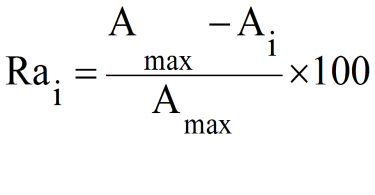 Amax - начальная цена договора;
Ai - цена договора, предложенная i-м участником.e. Для расчета итогового рейтинга по заявке рейтинг, присуждаемый этой заявке по критерию «Цена договора», умножается на соответствующую указанному критерию значимость.
f. Для получения рейтинга заявок по критериям «Квалификация участника», «Качество товара», «Наличие производственных мощностей» каждой заявке по каждому из критериев закупочной комиссией выставляется значение от 0 до 100 баллов.
g. Рейтинг, присуждаемый заявке по критерию «Срок поставки (выполнения работ, оказания услуг)», определяется по формуле:      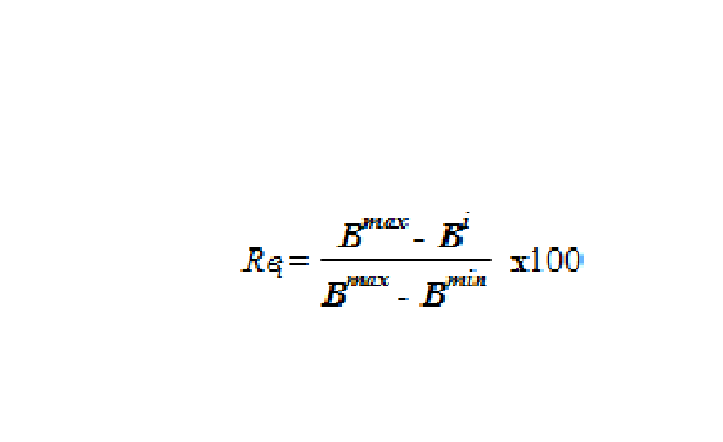 где:Rвi - рейтинг, присуждаемый i-й заявке по указанному критерию;
Вmax - максимальный срок поставки (выполнения работ, оказания услуг), установленный заказчиком в документации, в единицах измерения срока (периода) поставки (количество лет, кварталов, месяцев, недель, дней, часов) с даты заключения договора;
Вmin - минимальный срок поставки (выполнения работ, оказания услуг), установленный заказчиком в документации, в единицах измерения срока (периода) поставки (количество лет, кварталов, месяцев, недель, дней, часов) с даты заключения договора;
Вi - предложение, содержащееся в i-й заявке по сроку поставки (выполнения работ, оказания услуг), в единицах измерения срока (периода) поставки (количество лет, кварталов, месяцев, недель, дней, часов) с даты заключения договора.h. Рейтинг, присуждаемый заявке по критерию «Срок гарантии на товар (результат работ, результат услуг)», определяется по формуле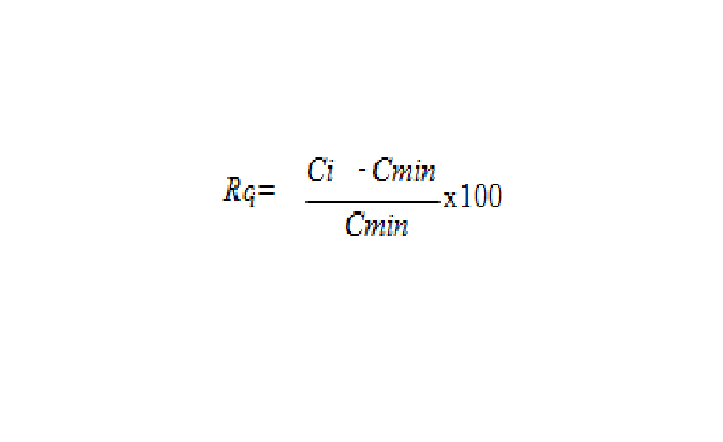 где:
- рейтинг, присуждаемый i-й заявке по указанному критерию;
Cmin - минимальный срок предоставления гарантии качества товара, работ, услуг, установленный заказчиком в документации о закупке;
Ci - предложение i-го участника по сроку гарантии качества товара, работ, услуг.
В целях оценки и сопоставления предложений в заявках со сроком предоставления гарантии качества товара, работ, услуг, превышающим более чем на половину минимальный срок предоставления гарантии качества товара, работ, услуг, установленный в закупочной документации, таким заявкам присваивается рейтинг по указанному критерию, равный 50.
При этом договор заключается на условиях по данному критерию, указанных в заявке. Исполнение гарантийного обязательства осуществляется участником, с которым заключается договор, без взимания дополнительной платы, кроме цены договора.
7. Для получения итогового рейтинга по заявке рейтинг, присуждаемый этой заявке по каждому из критериев, умножается на соответствующую каждому критерию значимость.
8. Закупочная комиссия вправе не определять победителя, в случае, если по результатам оценки заявок ни одна из заявок не получит в сумме более 25 баллов.